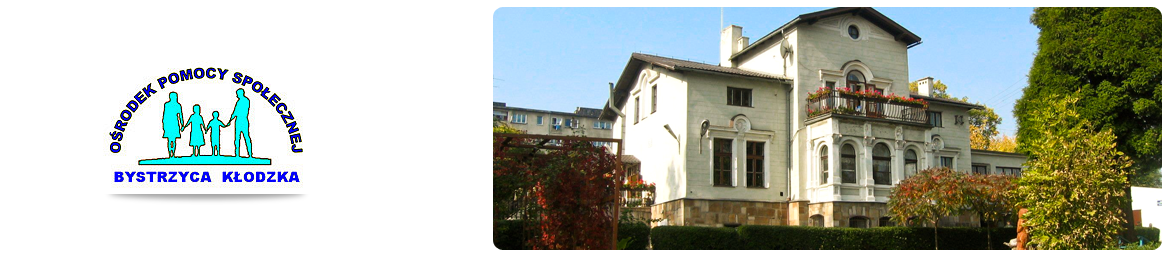 SPRAWOZDANIE Z DZIAŁALNOŚCIOŚRODKA POMOCY SPOŁECZNEJW BYSTRZYCY KŁODZKIEJZA ROK 2019BYSTRZYCA KŁODZKA  MARZEC 2020Spis treściWstęp……………………………………………………………………………………………………………………..…………………………31.      Analiza zadaniowa budżetu Ośrodka Pomocy Społecznej w Bystrzycy Kłodzkiej.……41.1.   Plan finansowy oraz jego wykonanie……………………………………………………………………………………….…41.2.    Struktura wydatków z wyszczególnieniem rodzajów świadczeń oraz ich obsługi……………………...52.       System pomocy społecznej …………………………………………………………………………………………………….…92.1.    Świadczenia pieniężne realizowane na podstawie ustawy o pomocy społecznej ………………….…102.2.     Świadczenia niepieniężne realizowane na podstawie ustawy o pomocy społecznej……………...132.2.1. Praca socjalna…………………………………………………………………………………………………………………………142.2.2. Poradnictwo specjalistyczne ………………………………………………………………………………………………….152.2.3. Usługi opiekuńcze świadczone osobom starszym, chorym i niepełnosprawnym…………………….162.2.4. Kierowanie do domów pomocy społecznej i ponoszenie kosztów  pobytu mieszkańców gminy w             tych domach………………………………………………………………………………………………………………….………172.2.5. Kierowanie do schroniska i ośrodka wsparcia……………………………….………………………………………..192.2.6. Inne świadczenia niepieniężne………………………………………………………………………………………………..203.         Realizacja programów i projektów ……………………………………………………………………………………....223.1.      Pomoc udzielona w ramach programu rządowego „Posiłek w szkole i w domu” na lata 2019-2023……………………………………………………………………………………………………………………………………...223.2.     Realizacja projektu „Aktywnie do zatrudnienia” ……………………………………………………………………253.3.     Realizacja Programu  Operacyjnego Pomoc Żywnościowa 2014-2020 współfinansowanego     z Europejskiego Funduszu Pomocy  Najbardziej Potrzebującym ………………………………………………263.4.    Karta Dużej Rodziny………………………………………………………………………………………………………………..283.5.    Realizacja Programu „Asystent rodziny i koordynator pieczy zastępczej” ………………………………293.6.    Realizacja Programu  „Opieka wytchnieniowa”  edycja 2019…………………………………………………..303.7.    Prace społecznie użyteczne……………………………………………………………………………………………………..303.8.    Realizacja prac społecznie użytecznych dla osób wykonujących karę ograniczenia wolności…..323.9.    Roboty publiczne ……………………………………………………………………………………………………………………323.10   Zespół  Interdyscyplinarny ……………………………………………………………………………………………………..334.       System dodatków mieszkaniowych i energetycznych …………………………………………………………….364.1.   Przyznawanie dodatków mieszkaniowych ……………………………………………………………………………….364.2.   Przyznawanie dodatków energetycznych…………………………………………………………………………………375.      System świadczeń rodzinnych i wychowawczych …………………………………………………………………….385.1.  Świadczenia rodzinne oraz dodatki do zasiłków rodzinnych………………………………………………………385.2.  Świadczenia opiekuńcze……………………………………………………………………………………………………………415.3.  Składki na ubezpieczenia zdrowotne i społeczne………………………………………………………………………445.4.  Świadczenia „Za Życiem” ………………………………………………………………………………………………………….445.5.  Świadczenia wychowawcze ………………………………………………………………………………………………………445.6.  Świadczenia „Dobry Start”………………………………………………………………………………..………………………465.7.  Świadczenia z Funduszu Alimentacyjnego ………………………………………………………………………………..475.7.1.Postępowanie wobec dłużników alimentacyjnych …………………………………………………………………..486.     Współpraca z organizacjami, innymi  instytucjami i podmiotami……………………………………………….507.     Działania zabezpieczające funkcjonowanie Ośrodka Pomocy Społecznej…………………………………..517.1.  Kontrola Zarządcza w Ośrodku Pomocy Społecznej ………………………………………………………………….517.2.  Realizacja działań administracyjno-gospodarczych ………………………………………………………………….527.3.  Podejmowane uchwały …………………………………………………………………………………………………………...548.     Kadra Ośrodka Pomocy Społecznej w Bystrzycy Kłodzkiej ………………………………………………………..558.1.  Kwalifikacje zawodowe i wykształcenie pracowników Ośrodka………………………………………………..56Podsumowanie…………………………………………………………………………………………………………………………………57WstępOśrodek Pomocy Społecznej w Bystrzycy Kłodzkiej jest jednostką budżetową gminy, funkcjonującą na podstawie Zarządzenia nr 5/1990 r. Naczelnika Miasta i Gminy Bystrzyca Kłodzka                 z dnia 30 kwietnia 1990 r. w sprawie utworzenia Ośrodka Pomocy Społecznej  w Bystrzycy Kłodzkiej , Uchwały Nr XXX/250/16  Rady Miejskiej w Bystrzycy Kłodzkiej z dnia 22.09.2016 r. w sprawie nadania statutu Ośrodkowi Pomocy Społecznej w Bystrzycy Kłodzkiej oraz Ustawy z dnia 12 marca 2004 r.                  o pomocy społecznej.Działalność Ośrodka finansowana jest z budżetu gminy, dotacji rządowych oraz środków Unii Europejskiej.Plan finansowy Ośrodka Pomocy Społecznej w Bystrzycy Kłodzkiej na rok 2019 wynosił  26 153 041,00W latach ubiegłych plan finansowy przedstawiał się następująco:2018- 22 890 515,002017- 22 566  653,812016- 19 676 654,00Ośrodek realizuje zadania w oparciu o następujące akty prawne:Ustawa z dnia 12 marca 2004 roku o pomocy społecznej Uchwała Nr 221 Rady Ministrów z dnia 10.XII.2013 Monitor Polski poz 1024 „Pomoc państwa w zakresie dożywiania” Ustawa z dnia 21 czerwca 2001 roku o dodatkach mieszkaniowych Ustawa z dnia 10.04.1997 r. Prawo energetyczneUstawa z dnia 27 sierpnia 2004 roku o świadczeniach opieki zdrowotnej finansowanych ze środków publicznych ,Ustawa z dnia 13 października 1998 roku o systemie ubezpieczeń społecznych ,Ustawa z dnia 19 sierpnia 1994 roku o ochronie zdrowia psychicznego ,Ustawa z dnia 28 listopada 2003 roku o świadczeniach rodzinnych ,Ustawa z dnia 7 września 2007r. o pomocy osobom uprawnionym do alimentów ,Ustawa z dnia 27 sierpnia 1997 roku o rehabilitacji zawodowej i społecznej oraz zatrudnianiu osób niepełnosprawnych,Ustawa z dnia 29 lipca 2005 roku o przeciwdziałaniu przemocy w rodzinie,Ustawa z dnia 24 kwietnia 2003 roku o działalności pożytku publicznego i o wolontariacie,Ustawa z dnia 13 czerwca 2003 roku o zatrudnieniu socjalnym, Ustawa z dnia 20 kwietnia 2004 roku o promocji zatrudnienia i instytucjach rynku pracy, Ustawa z dnia 27 sierpnia 2009 roku o finansach publicznych, Ustawa z dnia 29 stycznia 2004 roku prawo zamówień publicznych, Ustawa z dnia 17 grudnia 2004r. o odpowiedzialności za naruszenie dyscypliny finansów publicznych, Ustawa z dnia 29 sierpnia 1997 roku o ochronie danych osobowych, Ustawa z dnia 11 lutego 2016 r.  o pomocy państwa w wychowywaniu dzieci,Ustawa z dnia 4 listopada 2016 r. o wsparciu kobiet w ciąży i rodzin „Za życiem” Uchwała nr 126/2018 Rady Ministrów w sprawie Rządowego programu pomocy uczniom „Wyprawka szkolna”.Ustawa z dnia 9 czerwca 2011r. o wspieraniu rodziny i systemie pieczy zastępczej,Rozporządzenie Ministra Pracy i Polityki społecznej z dnia 22 lipca 2011r. w sprawie organizowania prac społecznie użytecznych, Rozporządzenie Ministra Polityki Społecznej z dnia 22 września 2005r. w sprawie specjalistycznych usług opiekuńczych,Rozporządzenie Rady Ministrów z dnia 13 września 2011r. w sprawie procedury „Niebieskiej Karty” oraz wzorów formularzy „Niebieska Karta”,Rozporządzenie Ministra Spraw Wewnętrznych i Administracji z dnia 31 marca 2011r. w sprawie procedury postępowania przy wykonywaniu czynności odebrania dziecka z rodziny w razie bezpośredniego zagrożenia życia lub zdrowia dziecka w związku z przemocą                       w rodzinie.Sprawozdanie zawiera analizę budżetu Ośrodka Pomocy Społecznej w 2019 r. oraz szczegółowy opis realizowanych zadań z wyłączeniem zagadnień dotyczących wspierania rodziny oraz przeciwdziałania przemocy w rodzinie jak również gminnego programu profilaktyki, które to stanowią odrębne opracowania.Analiza zadaniowa budżetu Ośrodka Pomocy Społecznej w Bystrzycy Kłodzkiej1.1.	Plan finansowy oraz jego wykonanieTabela1. Plan finansowy Ośrodka Pomocy Społecznej w Bystrzycy Kłodzkiej i jego wykonanie z podziałem na zdania własne gminy i zadania zlecone gminie w 2019r.Opracowanie własneProcentowy udział wydatków na realizację zadań OPS z uwzględnieniem źródeł ich finansowania              w 2019 r. :Środki gminy      18,5         %Środki budżetu państwa   80,5         %Środki z UE oraz budżetu państwa  1  %1.2.	Struktura wydatków z wyszczególnieniem rodzajów świadczeń oraz ich obsługiTabela 2. Wydatki poniesione na realizacje świadczeń 2019 r. Opracowanie własneTabela 3. Wydatki poniesione na utrzymanie ośrodka i obsługę świadczeń w 2019 r. 	Opracowanie własne Tabela 4 struktura wydatków w 2019 r. Opracowanie własneTabela 5. Wykonanie dochodów za 2019 r.Opracowanie własneSystem pomocy społecznej W 2019 r.  pomocą aspołeczną w formie świadczeń pieniężnych, usług oraz pracy socjalnej objęto łącznie 919 rodzin. Liczba osób w tych rodzinach świadczeniobiorców wynosiła 1815 osób, co stanowiło 9,9 %  ogółu mieszkańców gminy (18041 stałych+ 305 czasowych). Widoczny jest spadek liczby mieszkańców gminy, korzystających z pomocy społecznej.W latach ubiegłych z pomocy społecznej skorzystało:11,5 % mieszkańców gminy- 2018 r.11,8 % mieszkańców  gminy- 2017 r.12,5 % mieszkańców gminy – 2016 r. W ramach systemu pomocy społecznej wydanych zostało 2694 decyzji administracyjnych, kończących postępowania w sprawach dotyczących różnego rodzaju świadczeń, do których stosuje się przewidzianą w ustawie o pomocy społecznej procedurę. Świadczenia przyznawane są  w formie pieniężnej lub niepieniężnej na wniosek osoby zainteresowanej po przeprowadzeniu postępowania administracyjnego, prowadzonego w przypadku pomocy społecznej  w formie wywiadu środowiskowego.Kryterium  dochodowe, uprawniające do korzystania ze świadczeń  pomocy społecznej wynosiło odpowiednio:dla osoby samotnie gospodarującej- 701 złdla osoby w rodzinie 528 złPomoc społeczna kierowana jest do osób lub rodzin dotkniętych różnymi dysfunkcjami. Najczęstszymi powodami korzystania z pomocy społecznej w 2019 r. było ubóstwo, bezrobocie, niepełnosprawność i długotrwała lub ciężka choroba.Tabela 6. Liczba rodzin korzystających z pomocy w okresie 2017-2019 Opracowanie własne Świadczenia pieniężne realizowane na podstawie ustawy o pomocy społecznejDo świadczeń pieniężnych realizowanych przez Ośrodek Pomocy Społecznej w Bystrzycy Kłodzkiej               w 2019 r. należały:zasiłek stały,zasiłek okresowy,zasiłek celowy i specjalny zasiłek celowy,wynagrodzenie należne opiekunowi z tytułu sprawowania opieki przyznawane przez sąd.Zasiłek stały jest świadczeniem przysługującym osobom niezdolnym do pracy z powodu wieku lub całkowicie niezdolnym do pracy, spełniającym kryterium dochodowe.Tabela 7. Zasiłki stałe w 2019 r. Opracowanie własneZasiłek okresowy to świadczenie przysługujące w szczególności ze względu na długotrwałą chorobę, niepełnosprawność, bezrobocie, możliwość utrzymania lub nabycia uprawnień do świadczeń z innych systemów zabezpieczenia społecznego. Przyznawany jest osobom i rodzinom, których dochód jest niższy od kryterium dochodowego.Tabela 8. Zasiłki okresowe w 2019 r. Opracowanie własneZasiłek celowy to świadczenie przyznawane w celu zaspokojenia niezbędnej potrzeby bytowej,            w szczególności na pokrycie kosztów zakupu żywności, leków, opaŁu, odzieży, niezbędnych przedmiotów  użytku domowego, drobnych remontów i napraw w mieszkaniu. Do otrzymania zasiłku celowego uprawnione są również osoby lub rodziny, które poniosły straty w wyniku zdarzenia losowego, bądź klęski żywiołowej lub ekologicznej. W tego rodzaju przypadkach świadczenie to może być przyznane niezależnie od dochodu i może nie podlegać zwrotowi. Jeżeli osoba lub rodzina marnotrawi przyznane świadczenia, celowo je niszczy lub korzysta w sposób niezgodny z przeznaczeniem bądź marnotrawi  własne zasoby finansowe, może nastąpić ograniczenie świadczeń lub odmowa ich przyznania.W przypadku odmowy przyznania albo ograniczenia wysokości lub rozmiaru świadczenia z pomocy społecznej uwzględnia się sytuacje osób będących na utrzymaniu osoby ubiegającej się o pomoc lub korzystającej z pomocy (dobro dzieci). Ustawa o pomocy społecznej  daje również możliwość przyznania pomocy w formie świadczenia niepieniężnego.Specjalny zasiłek celowy jest bezzwrotnym świadczeniem przyznawanym w szczególnie uzasadnionych przypadkach osobie albo rodzinie o dochodach przekraczających  określone w ustawie kryteria.Tabela 9. Zasiłki celowe w 2019 r.Opracowanie własneW 2019 roku zmalała  liczba o  60  osób, którym przyznano świadczenia w formie zasiłków celowych w stosunku do 2018 r.Kwota zasiłków celowych wypłaconych w 2019 r. jest 24% mniejsza  niż kwota 2018 r. Ośrodek Pomocy Społecznej realizuje zadanie z zakresu administracji rządowej zlecone gminie                    w zakresie  wypłaty wynagrodzeń za sprawowanie opieki nad osobami ubezwłasnowolnionymi całkowicie lub częściowoTabela 10. Wynagrodzenia należne opiekunowi z tytułu sprawowania opieki przyznane przez Sąd wypłacone przez Ośrodek Pomocy Społecznej w 2019 r. Opracowanie własneW 2019 roku do Działu Pomocy Środowiskowej Ośrodka Pomocy Społecznej w Bystrzycy Kłodzkiej wpłynęło 5 325 spraw (w tym 1 911 spraw o przyznanie pomocy finansowej lub rzeczowej, 3 414 spraw z różnych instytucji, tj.: Ośrodków Pomocy Społecznej, Sądu Rodzinnego, Zakładu Karnego, szkół, schronisk, komornika, TVN, UMiG, placówek ochrony zdrowia.Pracownicy socjalni przeprowadzili w minionym roku 1911 wywiadów środowiskowych rozeznając środowiska pod względem ich sytuacji rodzinnej, zawodowej, zdrowotnej, mieszkaniowej i materialnej. W przeliczeniu na jednego pracownika socjalnego przypadało przeprowadzenie 190  wywiadów.W ramach pracy socjalnej pracownicy socjalni OPS w Bystrzycy Kłodzkiej realizują również zadania polegające na występowaniu do sądów z wnioskiem o wgląd w sytuację rodzinno - wychowawczą i o zajęcie stanowiska wobec opieki nad małoletnim dzieckiem. W 2019 roku OPS wystąpił 2 razy do Sądu Rodzinnego o wgląd w sytuację rodziny oraz małoletnich dzieci.Pracownicy socjalni w 2019 roku wystąpili do Komisji ds. Rozwiązywania Problemów Alkoholowych z 1 wnioskiem o skierowanie na przymusowe leczenie odwykowe. W 2019 roku przeprowadzono 124 wywiady  środowiskowe zlecone przez Ośrodki Pomocy Społecznej oraz Powiatowe Centra Pomocy Rodzinie w sprawie:ustalenia odpłatności za pobyt w placówkach opiekuńczo – wychowawczych,rozłożenia zadłużenia alimentacyjnego na raty,ubezpieczenia zdrowotnego.Obsługa środowisk wymaga- ogromnego nakładu pracy związanego z przyjmowaniem                         i załatwianiem wniosków o pomoc. Należy przy tym zaznaczyć, że każda ze spraw wiąże się również                  z wydaniem decyzji lub innych rozstrzygnięć administracyjnych, zgodnie z kodeksem postępowania administracyjnego. W 2019 roku pracownicy sekcji świadczeń Działu Pomocy Środowiskowej Ośrodka Pomocy Społecznej wydali ponad 2694 różnego rodzaju decyzji i rozstrzygnięć . Wiązało się to również ze sporządzeniem ponad 419 list wypłat, not księgowych oraz dokumentów rozliczeniowych, rozliczeniem ponad 245 faktur za zakupione przez klientów OPS produktów żywnościowych, środków chemicznych w sklepach , leków w aptece oraz pobytów w noclegowniach Wydanych zostało ponad 160 różnego rodzaju zaświadczeń oraz przygotowano ponad 517  pism.Świadczenia niepieniężne realizowane na podstawie ustawy o pomocy społecznejDo świadczeń niepieniężnych zaliczają się między innymi:praca socjalna,poradnictwo specjalistyczne,usługi opiekuńcze, w tym specjalistyczne,kierowanie i opłacanie kosztów pobytu w domu pomocy społecznej,kierowanie do ośrodków wsparcia i mieszkań chronionych,sprawienie pogrzebu,składka na ubezpieczenie zdrowotne.Praca socjalna        Ustawa o pomocy społecznej  kładzie szczególny nacisk na pracę socjalna, która jest świadczona na rzecz poprawy funkcjonowania osób i rodzin w ich środowisku społecznym. Podstawowym zadaniem pracownika socjalnego jest szczegółowe rozeznanie sytuacji osoby/rodziny oraz stworzenie wielopłaszczyznowej diagnozy, na podstawie której konstruowany  jest plan pracy z rodziną.     Praca socjalna to zespół metodycznych czynności podejmowanych w określonym celu, świadczona na rzecz poprawy funkcjonowania osób i rodzin w ich środowisku społecznym, jak również w celu zapobiegania pogarszaniu się ich sytuacji.   Celem pracy socjalnej jest umożliwienie, wspieranie lub wywoływanie zmiany sposobu funkcjonowania osoby i rodziny oraz jej otoczenia, a także wzmacnianie potencjału osób i rodzin do przezwyciężania trudnych sytuacji życiowych.    Kluczowymi elementami w pracy socjalnej, wpływającymi na jej jakość oraz skuteczność są: relacja, komunikacja i motywowanie.Praca socjalna świadczona jest bez względu na posiadany dochód. W 2019 roku pracą socjalną objętych zostało 492  rodziny.Pracownicy socjalni podejmują działania w tych obszarach funkcjonowania, w których osoba/rodzina napotyka trudności, których nie jest w stanie samodzielnie pokonać i wymaga wsparcia np.                          w realizowaniu funkcji opiekuńczo-wychowawczej, prowadzeniu gospodarstwa domowego, podtrzymaniu zdrowia, zdobyciu pracy, kontaktach z otoczeniem.  Najwięcej działań zostało podjętych w obszarze funkcjonowania rodziny tj. relacji w rodzinie, realizacji funkcji opiekuńczo-wychowawczej, funkcjonowania rodziny w środowisku oraz funkcjonowania osoby tj. relacji osoby z niepozostającymi we wspólnym gospodarstwie domowym członkami rodziny, w tym rodziną mieszkającą oddzielnie, funkcjonowania osoby w środowisku. Praca socjalna może być prowadzona w oparciu o zawarty z rodziną/osobą kontrakt socjalny, czyli pisemną umowę zawartą z osobą ubiegającą się o pomoc, określającą uprawnienia i zobowiązania stron umowy. Kontrakt socjalny zawierany jest w celu określenia sposobu współdziałania w rozwiązywaniu problemów osób lub rodzin znajdujących się w trudnej sytuacji życiowej, wzmocnienia aktywności i samodzielności życiowej, zawodowej lub przeciwdziałania wykluczeniu społecznemu. Treść i sposób zawieranej w formie kontraktu socjalnego umowy są efektem indywidualnego podejścia do rodziny/osoby  w oparciu o dobrze przygotowaną diagnozę. W trakcie opracowania diagnozy rodzina/osoba definiuje przyczyny trudnej sytuacji, w której się znalazła oraz źródła tych przyczyn. Określa zasoby i możliwości własne oraz środowiska. Omawia ograniczenia powodujące trudności w rozwiązywaniu problemów życiowych.  Kontrakt socjalny służy jasnemu i precyzyjnemu formułowaniu celów dotyczących zmian, jakie zamierza się osiągnąć oraz wyznaczeniu dla nich ram czasowych. Pozwala rodzinom lub osobom zainteresowanym rozwiązaniem swoich problemów na wybór odpowiednich środków i metod działania prowadzących do realizacji długofalowego planu pomocy. W kolejnych etapach realizacji umożliwia dokonywanie oceny osiąganych celów, zarówno krótko jak i długoterminowych, poprzez porównanie stanu wyjściowego osoby/rodziny ze stanem aktualnym. Ocena umożliwia stwierdzenie, czy w sytuacji osoby/rodziny zachodzą zmiany i czy zmierzają one                w wyznaczonym przez strony kontraktu kierunku. Pisemna forma kontraktu daje możliwość zarówno rodzinom/osobom jak i pracownikowi socjalnemu konfrontowania podejmowanych ustaleń z dalszą ich realizacją.W 2019 roku zawarto 76  kontraktów socjalnych, w tym: 62 kontrakty w ramach kierowania do prac społecznie użytecznych oraz do Centrum Integracji Społecznej w Bystrzycy Kłodzkiej.Tabela 11. Praca socjalna oraz kontrakty socjalneOpracowanie własnePoradnictwo specjalistycznePracownicy Ośrodka podejmowali działania na rzecz osób i rodzin w celu zapobiegania pogłębianiu się występujących dysfunkcji w ramach porad, które polegały na udzieleniu bezpośredniego wsparcia osobie lub rodzinie przeżywającej sytuację szeroko rozumianego kryzysu np. dotkniętej przemocą, przeżywającej chorobę psychiczną własną lub członka rodziny, kryzys powstały w wyniku nagłej zmiany sytuacji życiowej, straty etc. PsychologSpecjalistyczne poradnictwo psychologiczne prowadzone w ramach Punktu Konsultacyjnego- dla    76 osób Specjalista ds. przeciwdziałania przemocy w rodzinieUsługi z tego zakresu prowadzone są w ramach Punktu Konsultacyjnego-29    osóbSpecjalista ds. uzależnieńUsługi z tego zakresu prowadzone są w ramach Punktu Konsultacyjnego- 26   osóbUsługi opiekuńcze świadczone osobom starszym, chorym i niepełnosprawnym.Ośrodek Pomocy Społecznej  organizował i zabezpieczał zgodnie z potrzebami pomoc w formie usług opiekuńczych dla mieszkańców gminy Bystrzyca Kłodzka. Pomoc ta przysługiwała osobom samotnym, które z powodu wieku, choroby lub uzasadnionych przyczyn wymagały pomocy osób drugich, a były jej pozbawione. Pomoc w formie usług opiekuńczych przysługiwała również osobom samotnie gospodarującym a posiadającym rodzinę oraz zamieszkującym i gospodarującym wspólnie z rodziną, a rodzina i wspólnie zamieszkali nie mogą zapewnić pomocy i opieki z uwagi na zły stan zdrowia, patologię, pracę zawodowa, naukę, brak odpowiedniego przygotowania lub z innych uzasadnionych powodów.Do zadań własnych o charakterze obowiązkowym  należało organizowanie i świadczenie usług opiekuńczych w tym specjalistycznych usług opiekuńczych dostosowanych do szczególnych potrzeb wynikających z rodzaju schorzeń lub niepełnosprawności, świadczone przez osoby ze specjalistycznym przygotowaniem zawodowym i obejmujące:usprawnienie do funkcjonowania w społeczeństwie,pielęgnację zaleconą przez lekarza,rehabilitację fizyczną,wspieranie psychologiczno – pedagogiczne,wspieranie edukacyjno – terapeutyczne,pomoc mieszkaniową.Usługi opiekuńcze obejmowały pomoc w zaspokojeniu codziennych potrzeb życiowych, podstawową opiekę higieniczną, zaleconą przez lekarza, pielęgnację oraz zapewnienie kontaktu z otoczeniem. Tabela 12. Realizacja zadań w formie usług opiekuńczych  Opracowanie własne Odpłatność za usługi opiekuńcze określała tabela odpłatności zawarta w Uchwale Rady Miasta Nr LXIII/558/14 z dnia 23.04.2014 roku w sprawie świadczeń                                                                                                                                                                                                                                                                                                                                                                                                                                                                      z pomocy społecznej. Koszt jednej roboczogodziny ww. usług w 2019 roku wynosił 16,00 zł. Organizacja usług opiekuńczych w miejscu zamieszkania- realizowana jest przez Spółdzielnię Socjalną „Pomocna Dłoń”           Do najważniejszych problemów ludzi starszych i niepełnosprawnych należy samotność i poczucie nieprzydatności. Prowadzą one do stopniowej marginalizacji i wykluczenia ze społeczności lokalnej. Przesłaniem niesionej przez ośrodek pomocy było zapobieganie temu zjawisku, zwłaszcza wśród osób samotnych. Umożliwienie prawidłowego funkcjonowania podopiecznych ośrodka                      w środowisku domowym to istota usług opiekuńczych. Większość beneficjentów nie dopuszcza możliwości spędzenia schyłku swojego życia w obcym miejscu. Opiekunki w większości są osobami z wieloletnim doświadczeniem w pracy z osobami niepełnosprawnymi i starszymi. Niejednokrotnie akceptacja ze strony podopiecznych jest tak duża, że traktowane są jak najbliżsi członkowie rodziny,   a w przypadku osób samotnych często stają się nieformalnymi członkami rodziny. Ośrodek ściśle współpracował z rodzinami, dążąc do maksymalnego ich zaangażowania w organizację opieki dla niepełnosprawnych beneficjentów. Współpraca miała zapewnić maksymalną kompensację malejącej wraz z wiekiem samodzielności zaspokajania potrzeb oraz ograniczanie barier społecznych. Katalog wykonywanych usług dostosowany był do indywidualnych  potrzeb każdego podopiecznego, by  realizacja usług była zgodna  z faktycznymi potrzebami w środowisku chorego oraz z możliwościami  ośrodka.Tabela 13. Liczba osób objętych pomocą w formie usług opiekuńczychOpracowanie własne Kierowanie do domów pomocy społecznej i ponoszenie kosztów pobytu mieszkańców gminy w tych domach          Osoby przebywające w domu pomocy społecznej ponoszą odpłatność w wysokości 70% od posiadanego dochodu, jednak nie więcej niż pełen koszt utrzymania. Pozostałą różnicę kwoty do wysokości kosztów utrzymania w placówce dopłacają w kolejności: małżonek, zstępni przed wstępnymi lub inne osoby, a następnie gmina, która skierowała osobę do domu. Z roku na rok budżet środków finansowych Ośrodka na ten cel wzrasta. Wzrost wydatków w tym rozdziale wynika głównie ze wzrostu kosztów utrzymania w placówkach za osoby nieposiadające dostatecznych dochodów, z których ponosiłyby pełną odpłatność.   Najniższy miesięczny koszt utrzymania mieszkańca w 2019 roku kształtował się w wys.                         3420 zł. w Domu Opieki Św. Jadwigi w Henrykowie a najwyższy 4 335,82  zł. w Czarne. Koszt mieszkańca w DPS  w Bystrzycy Kłodzkiej wynosił 4026,22 złJako Gmina nie mamy wpływu na koszt utrzymania w dps, ponieważ to starosta danego powiatu, co roku ustala miesięczny koszt utrzymania w dps, a Gmina zobowiązana jest do ponoszenia odpłatności zgodnie z ustawą o pomocy społecznej. W 2019 roku w  12 domach pomocy społecznej przebywało 44 mieszkańców Gminy Bystrzyca Kłodzka.  Łączny koszt poniesiony przez Gminę wynosił 1 260 331 zł. W gminie obserwuje się wzrost liczby osób starszych, samotnych, o niskich dochodach, które nie mogą liczyć na pomoc najbliższej rodziny lub w ogóle jej nie mają. W związku z tym zapotrzebowanie na tego typu świadczenia z roku na rok wzrasta z uwagi na starzenie się społeczeństwa i migrację ludzi młodych.Tabela 14. Liczba osób umieszczonych w dpsOpracowanie własneTabela 15. Wykaz DPS, w których przebywają mieszkańcy gminy:Opracowanie własneW 2019 roku wydano skierowania do umieszczenia w dps dla 4  osób, były to osoby po długotrwałym leczeniu w zakładzie opiekuńczo-leczniczym, wymagające w dalszym ciągu stałej opieki medycznej, nie mające możliwości powrotu do miejsca zamieszkania. Tabela16. Wydatki gminy  poniesione na dopłaty do pobytu w DPS w latach 2016-2019Opracowanie własne W ciągu  ostatnich czterech lat roczny koszt dopłaty gminy  do  pobytów w DPS wzrósł                               o  378 159,36 zł . W 2019 r. średnia miesięczna dopłata gminy dla jednego mieszkańca za pobyt w domu pomocy społecznej wynosiła  2386,99 złKierowanie do schroniska i ośrodka wsparcia          Osoba Bezdomna to według ustawy o pomocy społecznej z dn. 12 marca 2004 r, osoba niezamieszkująca w lokalu mieszkalnym w rozumieniu przepisów o ochronie praw lokatorów                          i mieszkaniowym zasobie gminy i niezameldowana na pobyt stały, w rozumieniu przepisów                          o ewidencji ludności, a także osoba niezamieszkująca w lokalu mieszkalnym i zameldowana na pobyt stały w lokalu, w którym nie ma możliwości zamieszkania.         W świetle obowiązujących przepisów do udzielenia pomocy osobie bezdomnej zobowiązana jest gmina ostatniego miejsca zameldowania tej osoby na pobyt stały (art. 101 ust. 2 ustawy z dn. 12 marca 2004r o pomocy społecznej). W przypadkach szczególnie uzasadnionych sytuacją osobistą osoby ubiegającej się o świadczenie oraz w sprawach niecierpiących zwłoki, właściwą miejscowo jest gmina miejsca pobytu osoby ubiegającej się o świadczenie. Gmina właściwa ze względu na miejsce zamieszkania albo na ostatnie miejsce zameldowania tej osoby na pobyt stały jest zobowiązana do zwrotu wydatków gminie, która przyznała świadczenie w miejscu pobytu. (art. 101 ust. 3,7 w/w ustawy).Tabela 17. Liczba osób korzystających z pomocy z powodu bezdomnościOpracowanie własne         Pracownicy socjalni są w stałym kontakcie z osobami bezdomnymi jak również ochroną zdrowia i policją. Udzielają specjalistycznego poradnictwa, motywują do podejmowania działań w kierunku przezwyciężenia trudnej sytuacji życiowej poprzez mobilizowanie do aktywności zawodowej, odbudowania więzi rodzinnych, motywują do leczenia odwykowego. W okresie zimowym osoby bezdomne mają możliwość pobytu w schronisku bądź noclegowni. Na terenie gminy  Bystrzycy Kł. nie funkcjonuje noclegownia. Ośrodek Pomocy Społecznej podpisał umowę współpracy pomiędzy Stowarzyszeniem MONAR Schronisko dla Osób Bezdomnych Markot  w Wałbrzychu . Przedmiotem umowy jest współpraca odnosząca się do kierowania osób bezdomnych z terenu Gminy Bystrzyca Kłodzka do placówki Stowarzyszenia MONAR Schronisko dla Osób Bezdomnych Markot                                w Wałbrzychu. Koszt refundacji wynosił 28 zł za dzień. Ponadto ponosimy odpłatność 25zł za dzień za gotowość przyjęcia jednej osoby do schroniska. Inne świadczenia niepieniężneSprawienie pogrzebu                Zgodnie z przepisami Ustawy o pomocy społecznej gmina ma obowiązek sprawienia pogrzebu osobie zmarłej. Sprawienie pogrzebu jest jednym ze świadczeń niepieniężnych przyznawanych przez Ośrodek Pomocy Społecznej. Organ zorganizuje pogrzeb, gdy osoba zmarła nie posiadała rodziny lub członkowie rodziny z jakiś przyczyn odmawiają podjęcia działań zmierzających do pochówku. Organizacja pogrzebu odbywa się na zasadach określonych przez gminę  zgodnie                     z wyznaniem zmarłego.           Ośrodek Pomocy Społecznej zamawia wykonanie usługi u określonej firmie pogrzebowej (przygotowanie zwłok do pochówku, przechowywanie zwłok w chłodni, zapewnienie trumny, przewóz zwłok karawanem). W gminie Bystrzyca Kłodzka usługa pogrzebowa jest wykonywana jest przez EDEN S.C. M.J. Łukawscy. Zakład pogrzebowy. Koszt pochówku tradycyjnego wynosił 3 499,20 gr. Natomiast pochówku z kremacją 3 402,00. W 2019 r.  r. sprawiono pogrzeb 2 osobom na łączną kwotę  6.901.20 oraz dokonano zapłaty w miesiącu styczniu 2019 za pogrzeb 27 grudnia 2018 r. Opłacanie składek zdrowotnych za osoby uprawnione do zasiłku stałego .             Zgodnie z ustawą o pomocy społecznej osobom uprawnionym do pobierania zasiłku stałego jest opłacana składka na ubezpieczenie zdrowotne. W 2019 r. składki opłacono  110 osobom. Roczny koszt świadczeń wyniósł 53 929 złOpłacanie składek za osoby objęte indywidualnym programem zatrudnienia socjalnego                  w Centrum Integracji Społecznej             W myśl art. 66 ust. 1 pkt 30 ustawy z 27.08.2004 r. o świadczeniach opieki zdrowotnej finansowanych ze środków publicznych – dalej u.ś.o.z. osoby objęte indywidualnym programem zatrudnienia socjalnego lub realizujące kontrakt socjalny w wyniku zastosowania procedury, o której mowa w art. 50 ust. 2 ustawy z 20.04.2004 r. o promocji zatrudnienia i instytucjach rynku pracy niepodlegające obowiązkowi ubezpieczenia zdrowotnego z innego tytułu podlegają obowiązkowi ubezpieczenia zdrowotnego.           Obowiązek ubezpieczenia zdrowotnego osób skierowanych do Centrum Integracji Społecznej powstaje po upływie 30 dni od dnia rozpoczęcia realizacji indywidualnego programu zatrudnienia socjalnego, a wygasa z dniem zakończenia realizacji programu lub zaprzestania realizacji programu w rozumieniu przepisów o zatrudnieniu socjalnym (art. 73 ust. 1 pkt 13 lit. a u.ś.o.z.).  W 2019 r.  składki opłacono 53 osobom na łączna kwotę 17 469 złOpłacanie składek w celu potwierdzenia prawa do świadczeń zdrowotnychDo korzystania ze świadczeń opieki zdrowotnej finansowanych ze środków publicznych na zasadach określonych w ustawie z dnia 27 sierpnia 2004 r. mają prawo, oprócz ubezpieczonych, inne osoby posiadające obywatelstwo polskie i posiadające miejsce zamieszkania na terytorium Rzeczypospolitej Polskiej o ile spełniają kryterium dochodowe wynikające z ustawy o pomocy społecznej. W tym przypadku potwierdzenie prawa do świadczeń opieki zdrowotnej stanowi decyzja wójta (burmistrza, prezydenta) gminy właściwej ze względu na miejsce zamieszkania świadczeniobiorcy.           Wydanie przedmiotowej decyzji poprzedza postępowanie analogiczne jak w przypadku przyznawania świadczeń z pomocy społecznej, a więc niezbędne jest przeprowadzenie rodzinnego wywiadu środowiskowego przez pracownika socjalnego. W wyniku tego wywiadu ustala się, czy dana osoba spełnia wymogi ustawowe i czy możliwe jest potwierdzenie prawa do świadczeń opieki zdrowotnej finansowanych ze środków publicznych. Burmistrz Bystrzycy Kłodzkiej- Pełnomocnictwem  Or.077.27.2011 z dnia 01 czerwca 2011 r. upoważnił Kierownika Ośrodka Pomocy Społecznej w Bystrzycy Kłodzkiej do wydawania decyzji dotyczących potwierdzania prawa do świadczeń opieki zdrowotnej. W 2019r. wydanych zostało 8  decyzji, tj. o 7 decyzje mniej niż w roku 2018 r.Realizacja programów i projektów         W niniejszym rozdziale zamieszczono szczegółowe informacje dotyczące realizowanych projektów i programów.Pomoc udzielana w ramach programu rządowego „Posiłek w szkole i w domu” na lata 2019-2023          Prawo do posiłku na podstawie ustawy o pomocy społecznej ma osoba lub rodzina ma prawo do posiłku, jeżeli jest tego pozbawiona. Pomoc doraźna albo okresowa w postaci jednego gorącego posiłku dziennie przysługuje osobie, która własnym staraniem nie może go sobie zapewnić. Pomoc przyznana dzieciom i młodzieży w okresie nauki w szkole może być realizowana w formie zakupu posiłków.         Wieloletni rządowy program „Posiłek w szkole i w domu” na lata 2019-2023 jest realizowany przez Gminę Bystrzyca Kłodzka na podstawie przyjętego  uchwałą  nr III/27/2018 Rady Miejskiej Bystrzycy Kłodzkiej z dnia 21 grudnia 2019 r. w sprawie  ustanowienia wieloletniego  programu osłonowego w zakresie dożywiania w związku z rządowym programem  „Posiłek w szkole                        i w domu” na lata 2019-2023.Celem programu jest ograniczenie zjawiska niedożywienia dzieci i młodzieży z rodzin
o niskich dochodach lub znajdujących się w trudnej sytuacji oraz osób dorosłych,
w szczególności samotnych, w podeszłym wieku, chorych lub osób niepełnosprawnych.Pomoc w zakresie dożywiania może być przyznana, jeżeli dochód nie przekracza 150 % kryterium dochodowego określonego w ustawie o pomocy społecznej, tzn. 1051,50 zł
w przypadku osoby samotnie gospodarującej oraz w przypadku rodziny kwoty 792,00 zł pomnożonej przez liczbę członków rodziny (np. dla 4-osobowej rodziny 4 x 792 zł = 3168,00zł).W ramach Programu opracowane zostały 3 moduły:Moduł dla dzieci i młodzieży.Moduł dla osób dorosłych.Moduł organizacji stołówek oraz miejsc spożywania posiłków w szkołach.W ramach modułów 1 i 2 Program przewiduje udzielenie pomocy w jednej z trzech form:1) posiłek2) świadczenie pieniężne na zakup posiłku lub żywności3) świadczenie rzeczowe w postaci artykułów żywnościowychW 2019 roku w ramach programu „Posiłek w szkole i w domu” na lata 2019-2023 objęto pomocą  ogółem 540 osób na kwotę  493 182 zł Dożywianie prowadzone było łącznie w 14  placówkach , w tym:1 przedszkolu ,12 szkołach,bar „Kaktus” w Bystrzycy Kłodzkiej. Dożywiano dzieci i młodzież zamieszkującą w gminie Bystrzyca Kłodzka, a uczącą się poza miejscem stałego zameldowania w 4 placówkach.Pomoc w formie dożywiania przyznawaną na podstawie art. 7 ustawy o pomocy społecznej objęto w szczególności osoby bezrobotne, samotne, niepełnosprawne, w podeszłym wieku. Liczną grupę stanowili uczniowie do czasu ukończenia szkoły ponadpodstawowej. Natomiast osoby dorosłe stanowiły najmniejszy odsetek osób, które skorzystały z tej formy pomocy.  Zmniejszenie środków w porównaniu do lat poprzednich wynikało z ograniczeń wprowadzonych przepisami.Tabela  18. Rzeczywista liczba osób objętych programem w latach 2016– 2019.Opracowanie własnePosiłek zapewniany jest w formie wyżywienia w  przedszkolach, pełnego obiadu w szkołach, jednego gorącego posiłku w szkołach i w barze „Kaktus” oraz dowożone są posiłki do miejsca zamieszkania. Liczba dzieci  objętych dożywianiem w ramach „Listy dyrektorskiej”- 12 na łączną kwotę 3 990 złW przypadku braku możliwości zapewnienia posiłku lub gdy przyznanie pomocy w formie posiłku było nieuzasadnione ze względu na sytuację osobistą lub rodzinną Ośrodek Pomocy Społecznej przyznawał finansową pomoc w formie zasiłku celowego z przeznaczeniem na zakup posiłku. Pomoc w tej formie otrzymało 206 rodzin. Poniżej przedstawiono strukturę wydatków na realizację wieloletniego programu „Posiłek                       w szkole i w domu” na lata 2019-2023” w 2019r.Tabela 19. Realizacja programu wieloletniego „Posiłek w szkole i w domu” na lata 2019-2023” w 2019 r.Opracowanie własneUdział kosztów budżetu gminy w 2019 r. wyniósł 40%Kontrola realizacji programu	Z każdą placówką prowadzącą dożywianie w ramach wieloletniego programu „Posiłek w szkole i w domu” na lata 2019-2023  zostały zawarte umowy. Zgodnie z nimi placówki zostały zobowiązane do comiesięcznego rozliczania się z ilości wydanych posiłków na podstawie imiennej listy świadczeniobiorców, korzystających z dożywiania. Rozliczenia te weryfikowane są z wystawionymi decyzjami administracyjnymi.	Ponadto Ośrodek poinformował wszystkie placówki prowadzące dożywianie o kontroli i nadzorze przestrzegania umów w każdym jego aspekcie.Zarządzeniem Nr 2/2019 z dnia 5 stycznia 2019 r.  Kierownik Ośrodka Pomocy Społecznej zatwierdził plan kontroli i powołał komisję do przeprowadzenia kontroli placówek prowadzących dożywiane osób pod kątem realizacji celów programu „Posiłek w szkole i w domu” na lata 2019-2023.  Komisja zobowiązana jest do kontroli m.in.:liczby dni, w których wydawano posiłek,zróżnicowania posiłku i jego jakości,liczby wydanych posiłków w dniu kontroli,zapewnienie odpowiednich warunków lokalnych, w szczególności miejsc siedzących przy stoliku,ochrony danych osobowych przy podpisywaniu listy,braku dyskryminacji dzieci i młodzieżyprawidłowej realizacji zawartych umów.Osoby wykonujące kontrolę  zobowiązane były do sporządzenia protokołów z przeprowadzonej kontroli. Protokół kontroli zawierał m.in.: oznaczenie kontrolowanej placówki, określenie przedmiotu kontroli i okres objęty kontrolą, opis stwierdzonego w wyniku kontroli stanu faktycznego, w tym ujawnionych nieprawidłowości, w oparciu o wzór stanowiący załącznik do regulaminu.       W 2019 roku komisja do przeprowadzania kontroli placówek prowadzących dożywianie osób objętych pomocą z Ośrodka, w celu prawidłowej realizacji programu „Posiłek w szkole i w domu” na lata 2019-2023 dokonała kontroli wszystkich placówek realizujących program „Pomoc państwa w zakresie dożywiania”.  Zostało sporządzonych 14 protokołów z kontroli. Kontrole przeprowadzane są zgodnie z planem kontroli oraz doraźnie na podstawie dochodzących sygnałów o ewentualnych nieprawidłowościach. Realizacja projektu „ Aktywnie do zatrudnienia”         Projekt „AKTYWNIE DO ZATRUDNIENIA” nr RPDS.09.01-01-IP.02-02-0002/17-01 realizowany w ramach Regionalnego Programu Operacyjnego Województwa Dolnośląskiego 2014-2020 osi priorytetowej 9. Włączenie Społeczne Działanie 9.1. Aktywna integracja Poddziałanie 9.1.1 Aktywna Integracja. Umowa  o dofinansowanie projektu została podpisana  26.07.2017 r.             Przedmiotem  projektu była poprawa sytuacji społeczno- zawodowej 100 osób: nie więcej niż 99 osób (w tym nie mniej niż 50 kobiet oraz nie mniej niż 1 osobę niepełnosprawną posiadającą orzeczenie o stopniu niepełnosprawności) zagrożonych ubóstwem lub wykluczeniem społecznym, w tym osób bezrobotnych sprofilowanych jako najbardziej oddalone od rynku pracy zgodnie z ustawą o promocji zatrudnienia oraz nieaktywnych zawodowo, zamieszkujących zgodnie z kodeksem cywilnym Gminę Bystrzyca Kłodzka . W ramach projektu wszyscy uczestnicy/czki podpisali  kontrakt socjalny (podstawą prawną jego realizacji jest art.108 ustawy o pomocy społecznej). Praca socjalna w ramach kontraktu socjalnego miała na celu pomoc osobom we wzmacnianiu lub odzyskiwaniu zdolności do funkcjonowania w społeczeństwie poprzez pełnienie odpowiednich ról społecznych oraz tworzenie warunków sprzyjających temu celowi.Okres realizacji zadania: 01.07.2017 do 30.06.2019 r. Wartość projektu  968 447,62    Kwota dofinansowania    823 180,47 Wskaźniki:- 100 osób zrekrutowano, -65 osób zakończyło udział w projekcie, -17 osób podjęło zatrudnienie, -14 osób uzyskało kwalifikacje.Projekt został zakończony 30.06.2019 r. Pismem z dnia 11.10.2019 r. Instytucja Pośrednicząca poinformowała, ze końcowy wniosek o płatność został ostatecznie zatwierdzony i przekazany do certyfikacji.Realizacja Programu Operacyjnego Pomoc Żywnościowa 2014-2020 współfinansowanego z Europejskiego Funduszu Pomocy Najbardziej Potrzebującym          Ośrodek Pomocy Społecznej w Bystrzycy Kłodzkiej we współpracy z Bankiem Żywności we Wrocławiu realizuje Program Operacyjny Pomocy Żywnościowej 2014-2020 (PO PŻ) – Podprogram 2018, który jest krajowym programem operacyjnym współfinansowanym ze środków Europejskiego Funduszu Pomocy Najbardziej Potrzebującym.           Celem tego Funduszu jest ograniczanie ubóstwa poprzez zwiększenie bezpieczeństwa żywnościowego osób najbardziej potrzebujących i realizację działań na rzecz włączenia społecznego. Realizowany jest on we wszystkich krajach Unii Europejskiej i współfinansowany w 85% ze środków UE.Pomoc w ramach PO PŻ kierowana jest do osób i rodzin o niskich dochodach i udzielana jest w formie paczek żywnościowych lub posiłków. Osoby, których dochód nie przekracza 200 % kryterium dochodowego uprawniającego do skorzystania z pomocy społecznej, tj. 1402 zł  dla osoby samotnie gospodarującej, 1056 zł dla osoby w rodzinie mogą uzyskać skierowanie do otrzymania pomocy żywnościowej w Ośrodku Pomocy Społecznej w Bystrzycy Kłodzkiej.Czas trwania:- wrzesień 2018- czerwiec 2019 umowa nr 26 /Podprogram 2018 zawarta 26.10.2018 r. na 950 osóbDystrybucja z magazynu Ośrodka Pomocy Społecznej w Bystrzycy Kłodzkiej przy ul. Starobystrzyckiej 31 odbywała się od poniedziałku do środy w godzinach od 9.00-13.00. Wydaliśmy osobom potrzebującym:46,31  ton żywności;6650 paczek żywnościowych;W ramach Programu przewidziano działania towarzyszące w formie bezpłatnych warsztatów i szkoleń dotyczących m.in.: przygotowywania posiłków, zdrowego odżywiania, sprawnego zarządzania budżetem domowym, zapobiegania marnowaniu żywności.Zestaw roczny artykułów spożywczych w Podprogramie 2018 obejmował artykuły spożywcze                       w łącznej ilości ok 49 kg w tym:  Artykuły warzywne i owocowe: groszek z marchewką 3,6 kg,fasola biała 3,6 kg,koncentrat pomidorowy 1,60 kg,buraczki wiórki 1,05 kg,powidła śliwkowe 1,80 kg,Artykuły skrobiowe: makaron jajeczny 4,5 kg,makaron kukurydziany bezglutenowy 0,5 kgryż biały 3 kg,kasza gryczana 1,5 kg,herbatniki maślane 0,8 kg,Artykuły mleczne: mleko UHT 7 l,ser podpuszczkowy dojrzewający 2,4 kg,Artykuły mięsne: szynka drobiowa 3 kg,szynka wieprzowa mielona 2,1 kg,pasztet wieprzowy 0,64 kg,kabanosy wieprzowe 0,36 kg,filet z makreli w oleju 1,7 kg,Cukier cukier biały 4 kg,miód nektarowy wielokwiatowy 0,4 kgTłuszcze olej rzepakowy 4 l,Dania gotowe gołąbki w sosie pomidorowym 1,6 kg;Tabela.20. Dane statystyczne dotyczące osób korzystających z magazynu żywnościOpracowanie własneKarta Dużej Rodziny             Karta oferuje system zniżek oraz dodatkowych uprawnień. Jej posiadacze mają możliwość korzystania z katalogu oferty kulturalnej, rekreacyjnej czy transportowej na terenie całego kraju.Korzystać z karty mogą rodziny z przynajmniej trójką dzieci, niezależnie od dochodu. Karta jest wydawana bezpłatnie, każdemu członkowi rodziny. Rodzice otrzymują kartę na czas nieokreślony, dzieci - do 18 roku życia lub do ukończenia nauki, maksymalnie do 25. roku życia. W przypadku osób niepełnosprawnych karta wydawana jest na czas orzeczenia o niepełnosprawności.Od 1 stycznia 2019 r. Kartę Dużej Rodziny mogą uzyskać również rodzice, którzy kiedykolwiek mieli na utrzymaniu co najmniej troje dzieci.W 2019 r zostało wydanych 329  kart dla  139 rodzin.Tabela 21. Zestawienie wydanych Kart Dużej RodzinyOpracowanie własne Realizacja Programu asystent rodziny i koordynator pieczy zastępczej              Ośrodek Pomocy Społecznej w Bystrzycy Kłodzkiej  realizuje zadanie publiczne w ramach „Programu asystent rodziny i koordynator rodzinnej pieczy zastępczej”, współfinansowane ze środków Ministra Rodziny, Pracy i Polityki Społecznej. Z uwagi na problemy dorosłych opiekunów typu: niskie kompetencje rodzicielskie, wyuczona bezradność, nieumiejętność prowadzenia gospodarstwa domowego, etc. dzieci z tych rodzin zagrożone są niekorzystnymi zjawiskami społecznymi i psychologicznymi, a w konsekwencji wykluczeniem społecznym. Aby zniwelować to ryzyko konieczne jest udzielenie rodzinom specjalistycznego wsparcia adekwatnie do  zdiagnozowanych w środowisku potrzeb. W podobnej sytuacji są dzieci umieszczone w rodzinnej pieczy zastępczej, które z powodu swoich trudnych doświadczeń życiowych, problemów w rodzinach biologicznych i nabytych deficytów wymagają specjalnej uwagi i podejścia wychowawczego pozwalającego zniwelować ryzyko wykluczenia społecznego.   Wsparcia wymaga cała rodzina zastępcza, zarówno dzieci w niej przebywające, jak i opiekunowie zastępczy, którzy znaleźli się w nowej roli. Sposoby i warunki wspierania rodzin biologicznych                        z problemami opiekuńczo  – wychowawczymi, jak i rodzin zastępczych reguluje Ustawa o wspieraniu rodziny i systemie pieczy zastępczej, która wskazuje jako podstawowe formy pomocy objęcie ww. środowisk wsparciem asystentów rodziny oraz koordynatorów rodzinnej pieczy zastępczej. Wartość środków pozyskanych  w 2019 r.    wyniosła     31 329 zł udział gminy 62 348 zł. W ramach Programu zatrudniono 2 asystentów rodziny, którzy opieką objęli 27 rodzin. 3.6. Realizacja Programu „Opieka wytchnieniowa”              Gmina Bystrzyca Kłodzka w ramach Programu Ministerstwa Rodziny, Pracy i Polityki Społecznej pn. „Opieka wytchnieniowa”– edycja 2019 otrzymała dofinansowanie na realizację usług opieki wytchnieniowej w miejscu zamieszkania.     Głównym celem programu było  wsparcie członków rodzin lub opiekunów przez umożliwienie im uzyskania doraźnej, czasowej pomocy w formie opieki wytchnieniowej. W tym czasie opiekun mógł  odpocząć, pójść na wizytę do lekarza, załatwić sprawę w urzędzie itp. nie martwiąc się, że bliska mu osoba nie ma zapewnionej opieki.Usługi opieki wytchnieniowej były  realizowane łącznie dla 10 osób,   które skorzystały z pobytu dziennego w miejscu zamieszkania  w okresie sierpień-grudzień 2019 r. w ilości 240 godzin dla członka rodziny lub opiekuna sprawującego bezpośrednią opiekę nad:dziećmi niepełnosprawnymi z orzeczeniem o niepełnosprawności łącznie ze wskazaniami:-konieczności stałej lub długotrwałej opieki lub pomocy innej osoby w związku ze znacznie ograniczoną możliwością samodzielnej egzystencji-konieczności stałego współudziału na co dzień opiekuna dziecka w procesie jego leczenia, rehabilitacji i edukacji oraz-osobami ze znacznym stopniem niepełnosprawności.Wsparciem mogły  zostać objęte osoby niekorzystające z innych form usług w miejscu zamieszkania.Całkowity koszt realizacji zadania  97 920,00 Dofinansowanie 78 336,00 zł przy udziale gminy 19 548,00.  Po zakończeniu realizacji zadania zwrócono niewykorzystane środki do budżetu państwa w wysokości  38 207,87Prace społecznie użyteczne          Prace społecznie użyteczne po raz piętnasty  w 2019 r.  realizowane były przez Ośrodek Pomocy Społecznej w Bystrzycy Kłodzkiej. Program został zawarty na mocy porozumienia w sprawie organizowania prac społecznie użytecznych zawartego pomiędzy Starostą Kłodzkim reprezentowanym przez Powiatowy Urzędu Pracy w Kłodzku a Gminą Bystrzyca Kłodzka reprezentowanym przez Burmistrza Bystrzycy Kłodzkiej. Prace społecznie użyteczne były skierowane do osób bezrobotnych bez prawa do zasiłku korzystających ze świadczeń pomocy społecznej. 	Prace społecznie użyteczne mają służyć w pierwszym rzędzie weryfikacji umiejętności społeczno - zawodowych osób korzystających ze świadczeń z pomocy społecznej i ich motywacji do zmiany swojej sytuacji na rynku pracy. 	W 2019roku z możliwości czasowego zatrudnienia w ramach prac społecznie użytecznych skorzystało 15 osób w tym 5 kobiet. Wykonywały one zadania związane z pracą w usługach porządkowych. Wszelkie prace wykonywane przez uczestników prac społecznie użytecznych wykonywane były na rzecz gminy oraz na jej zlecenie. W 2019 r. 15 osób rozpoczęło program, natomiast 6 osób program przerwało i na ich miejsce zostały skierowane kolejne 6 osób.  5 osób oddelegowanych było na tereny wiejskie tj. Stara Bystrzyca, Nowa Bystrzyca, Idzików, Gorzanów, MiędzygórzeTabela 22. Liczba uczestników prac społecznie użytecznych  w kolejnych latachOpracowanie własneRealizacja prac społecznie użytecznych dla osób wykonujących karę ograniczenia wolności           Ośrodek Pomocy Społecznej został wytypowany jako jednostka, w której skazani wyrokami Sądu Rejonowego w Kłodzku mogą realizować karę ograniczenia wolności poprzez wykonywanie pracy na cele społeczne.  Do odróbki zgłosiło się  50 osób. Skazani w 2019 r. wypracowali  4628 godzin natomiast w 2018 r.  3793  godzin.Tabela 23. Liczba osób skazanych Wyrokiem SąduOpracowanie własneRoboty publiczne            Kolejnym zadaniem realizowanym przez Ośrodek Pomocy Społecznej  to zatrudnianie                       w ramach robót publicznych.Roboty publiczne oznaczają zatrudnienie bezrobotnego w okresie nie dłuższym niż 10 miesięcy przy wykonywaniu prac finansowanych lub dofinansowanych ze środków samorządu terytorialnego, budżetu państwa, funduszy celowych, organizacji pozarządowych, spółek wodnych i ich związków. Na mocy umów nr UMRP/19/0015  i nr UMRP/19/0013   w sprawie organizacji i finansowania zatrudnienia w ramach robót publicznych zawartej pomiędzy Dyrektorem Powiatowego Urzędu Pracy w Kłodzku a  Kierownikiem Ośrodka Pomocy Społecznej w Bystrzycy Kłodzkiej  zorganizowano zatrudnienie w ramach robót publicznych dla 7 osób  bezrobotnych na okres od 17 .04.2019 do 16.10.2019 r.  W ramach umowy  po zakończeniu robot publicznych Ośrodek zatrudnił 5 osób na ½ etatu przez okres   3 miesięcyZestawienie  wykonanych prac na rzecz Gminy Bystrzyca Kłodzka przez pracowników robót publicznych, uczestników prac społecznie użytecznych oraz skazanych wyrokiem Sądu:Prace porządkowe na terenie gminy Bystrzyca Kłodzka (oddelegowanie na stałe pracowników do miejscowości Międzygórze, Stary Waliszów,  sortowanie śmieci na wysypisku  oraz  prace porządkowe na cmentarzu),Prace porządkowe na terenie miasta Bystrzyca Kłodzka,Obkaszanie terenów zieleni miejskiej i terenów wiejskich,Cząstkowe naprawy nawierzchni dróg gminnych oraz dróg transportu rolnegoNaprawa nawierzchni i uzupełnianie dróg gminnych niesortem,Uzupełnianie brakujących elementów w chodnikach miejskich,Wykonanie oraz cząstkowe naprawy ogrodzeń placów zabaw,Prace porządkowe na terenie parku oraz place rekreacyjne w miejscowościach wiejskich,Wymiana znaków drogowych na drogach gminnych,Prace związane z przygotowaniem imprez okolicznościowych,Rozładunek art. żywnościowych dostarczanych w ramach POPŻPrace porządkowe dla potrzeb ZUKPrace związane z uprzątnięciem mieszkań komunalnychPrace związane z udrażnianiem studzienek burzowych w drogach gminnych i powiatowych na zlecenie gminy Bystrzyca KłodzkaPrace porządkowe na placach zabaw na osiedlu Szkolnym.Zespół interdyscyplinarnyW 2019 roku do Zespołu Interdyscyplinarnego wpłynęło 24  Niebieskie Karty.                                      4 Niebieskie Karty zostały sporządzone przez Ośrodek Pomocy Społecznej, 1 Niebieska Karta przez Oświatę, 19 Niebieskich Kart sporządził Komisariat  Policji. Z ubiegłych lat pozostało 22 Niebieskie Karty . W okresie od stycznia do grudnia 2019 roku 35 spraw zakończono. 131 osób- członków rodzin korzystało z indywidualnego poradnictwa specjalistycznego udzielanego przez psychologa, specjalistę od przemocy, terapeutów uzależnień. Sprawy, którymi zajmowały się grupy robocze to:7 spraw - przemoc wobec dzieci ze strony rodziców - 22 grupy robocze,3 sprawy - przemoc wobec dorosłych dzieci ze strony rodziców – 21 grup roboczych,17 spraw - przemoc domowa ze strony mężów wobec żon i dzieci - 73 grupy robocze,13 spraw- przemoc  wobec konkubin ze strony konkubentów- 46 grup roboczych4 sprawy - przemoc wobec rodziców ze strony dorosłych dzieci  -  18  grup roboczych1 sprawa- przemoc wobec dziadków ze strony nieletniego- 3 grupy robocze.W omawianym okresie rozpatrywane było łącznie z ubiegłymi latami 46 Niebieskie Karty Grupy robocze spotykały się 186razy. W 20 przypadkach doszło do spotkania z osobami stosującymi przemoc w rodzinie z grupą roboczą, a we wszystkich przypadkach miało miejsce spotkanie z osobami doznającymi przemocy.W wyżej wymienionych sprawach podjęto następujące działania:   udzielanie informacji o formach pomocy udzielanych  przez Ośrodek Pomocy Społecznej i placówkach, instytucjach świadczących pomoc osobom doświadczającym przemocy w rodzinie (Ośrodek Interwencji Kryzysowej w Kłodzku Specjalistyczne Ośrodki Wsparcia na terenie województwa dolnośląskiego), praca socjalna, wsparcie, towarzyszenie w trakcie trwania spraw na Policji, w Sądzie, udzielanie pomocy materialnej, pieniężnej i rzeczowej(pracownicy socjalni).                                                                                monitorowanie sytuacji w rodzinach przez pracowników socjalnych,  policjantów  dzielnicowych, asystentów rodzin,skierowanie do Ośrodka Interwencji Kryzysowej - pomoc psychologiczna (porządkowanie emocji związanych z przemocą), poradnictwo specjalistyczne udzielane przez terapeutów uzależnień, porady prawne (pozwy o rozwód, alimenty, separację, wniosek o zakaz zbliżania, o prawnika z urzędu),złożenie wniosku do Sądu o wgląd w sytuację rodziny oraz dzieci,złożenie wniosku do Komisariatu Policji o wszczęcie postępowania w związku z podejrzeniem stosowania przemocy w rodzinie,złożenie wniosku o leczenie odwykowe do Gminnej Komisji Rozwiązywania Problemów Alkoholowych,współpraca z pedagogami szkolnymi w zakresie sytuacji edukacyjnej, pomocy psychologiczno-pedagogicznej dla dzieci z rodzin, w których występuje przemoc  domowa.       W grupach  brali udział pracownicy socjalny, policjanci dzielnicowi, kuratorzy sądowi, asystenci rodzin, pedagodzy oraz nauczyciele, terapeuci uzależnień, pracownicy Ochrony Zdrowia. Udział w/w osób był bardzo ważny. Obraz problemów w rodzinie poszerzał się a to umożliwiało podejmowanie odpowiednich kroków. W ramach § 4 pkt. 2 Uchwały Nr IX/67/11 Rady Miejskiej w Bystrzycy Kłodzkiej z dnia 15 kwietnia 2011 roku w sprawie: trybu i sposobu powoływania i odwoływania członków Zespołu Interdyscyplinarnego w Bystrzycy Kłodzkiej oraz szczegółowych warunków jego funkcjonowania Zespół Interdyscyplinarny w ramach działań profilaktycznych podjął  następujące  działania:rozpowszechnianie materiałów informacyjnych dotyczących   przemocy   w   rodzinie   (broszury, ulotki),poradnictwo w indywidualnych przypadkach dla rodzin, w których występują konflikty                        i trudne sytuacje życiowe prowadzone przez pracowników socjalnych, asystentów rodzin                  i Ośrodek Interwencji Kryzysowej, Zespól Interdyscyplinarny w 2019 roku spotkał się  4  razy w następujących terminach: 12.03.2019; 11.06.2019; 10.09.2019; 10.12.2019Podczas prac zespołu rozmawiano na temat zjawiska przemocy na terenie gminy Bystrzyca Kłodzka. Spotkania zespołu mają na celu:Podejmowanie wspólnych inicjatyw na rzecz przeciwdziałania przemocy w rodzinie,Podniesienie świadomości i wrażliwości społecznej poprzez profilaktykę i edukację w zakresie przeciwdziałania przemocy w rodzinie (organizowanie pogadanek, zajęć psychoedukacyjnych dla dzieci Bystrzyckich szkół),Pozyskiwanie partnerów do współpracy w ramach akcji informacyjnych,Zwiększenie dostępności i efektywności działań profilaktycznych  realizowanych przez Ośrodek Pomocy Społecznej w Bystrzycy Kłodzkiej w ramach projektów w zakresie przeciwdziałania przemocy w rodzinie,Udzielanie kompleksowej pomocy i wsparcia dzieciom, osobom dorosłym, w tym również osobom starszym będącym ofiarami i świadkami przemocy w rodzinie pozostającymi w środowisku zamieszkania (podejmowanie interwencji kryzysowej, realizowanie procedury „Niebieskie Karty”).System dodatków mieszkaniowych i energetycznych             Ośrodek Pomocy Społecznej realizuje zadanie własne gminy w zakresie przyznawania dodatków mieszkaniowych oraz zadanie zlecone w zakresie wypłaty dodatków energetycznych.             Zasady i tryb przyznawania dodatków mieszkaniowych i energetycznych reguluje Ustawa                  z dnia 21.06.2001 r. o dodatkach mieszkaniowych oraz Ustawa z dnia 26 lipca 2013 r. o zmianie ustawy- Prawo energetyczne oraz niektórych innych ustaw, a także inne akty normatywne.Przyznawanie dodatków mieszkaniowych             W 2019 r. z wypłaty dodatku mieszkaniowego skorzystało   481 gospodarstw domowych,                 w skład których wchodziły 5326 osób.Dodatek mieszkaniowy nie jest świadczeniem uznaniowym. Możliwość jego przyznania, a także jego wysokość, uzależnione są od ustawowych przesłanek. Trudna sytuacja finansowa w gospodarstwie domowym oraz sytuacja zdrowotna nie mają wpływu na wysokość przyznanego dodatku.W 2019r. przyjęto 582 wnioski o dodatek mieszkaniowy, tj. mniej o 58  niż w roku 2018. Łączna liczba wydanych decyzji w 2019 roku wyniosła 630 w tym:przyznających - 558odmownych -  29inne - 43 (dotyczy m.in.: wstrzymania, wznowienia, uchylenia lub umorzenia decyzji).W 2019r. nie zarejestrowano   odwołań do Samorządowego Kolegium Odwoławczego od wydanych w sprawie dodatków mieszkaniowych decyzji.     Tabela 24. Dodatki mieszkaniowe z podziałem na użytkowników mieszkań w 2019 roku.    Opracowanie własne   Tabela 25. Realizacja i wypłaty dodatków mieszkaniowych  Opracowanie własneW 2019 r. zmniejszyła się kwota wypłaconych dodatków mieszkaniowych o 7,15 % w stosunku do roku poprzedniego. Natomiast wzrosła liczba rodzin korzystających z tej formy pomocy Przyznawanie dodatków energetycznych           Od dnia 01.01.2014 osoby otrzymujące dodatek mieszkaniowy mają prawo do nowego świadczenia- Dodatku energetycznego. Uchwałą Nr LX/528/14 Rady Miejskiej w Bystrzycy Kłodzkiej z dnia 31.01.2014 r. upoważniono Kierownika Ośrodka Pomocy Społecznej w Bystrzycy Kłodzkiej do załatwiania indywidualnych spraw              z zakresu administracji publicznej dotyczących zryczałtowanego dodatku energetycznego, o którym mowa w ustawie – prawo energetyczne.Dodatek energetyczny przysługuje osobie, która spełnia łącznie następujące warunki: posiada ustalone prawo do dodatku mieszkaniowego; jest stroną umowy kompleksowej lub umowy sprzedaży energii elektrycznej; zamieszkuje w miejscu dostarczania energii elektrycznej.Dodatek energetyczny wynosi rocznie nie więcej niż 30% iloczynu limitu zużycia energii elektrycznej oraz średniej ceny energii elektrycznej dla odbiorcy energii elektrycznej w gospodarstwie domowym, ogłaszanej przez Prezesa URE do dnia 31 marca każdego roku. W okresie od 1 maja 2019 r. do 30 kwietnia 2020 r. wysokość dodatku energetycznego wynosi odpowiednio:dla gospodarstwa prowadzonego przez osobę samotną – 11,37 zł/miesiąc;dla gospodarstwa składającego się z 2 do 4 osób – 15,80zł/miesiąc;dla gospodarstwa składającego się z co najmniej 5 osób – 18,96 zł/miesiąc.Osoby, które chcą ubiegać się o zryczałtowany dodatek energetyczny muszą dołączyć następujące dokumenty: wniosek o przyznanie dodatku energetycznego – do pobrania w Dziale Dodatków Mieszkaniowych w Ośrodku Pomocy Społecznej w Bystrzycy Kłodzkiej. kopię umowy kompleksowej lub umowy sprzedaży energii elektrycznej zawartej z przedsiębiorstwem energetycznym. Liczba rodzin objętych dodatkiem energetycznym wynosi 178Kwota wypłaconych świadczeń 23 197,70System świadczeń rodzinnych i wychowawczych5.1.Świadczenia rodzinne oraz dodatki do zasiłków rodzinnych            Realizacja świadczeń rodzinnych związana jest z prowadzeniem postępowań administracyjnych  w celu ustalenia prawa do świadczeń rodzinnych .Świadczeniami rodzinnymi są:zasiłek rodzinny oraz dodatki do zasiłku rodzinnego,jednorazowa zapomoga z tytułu urodzenia się dziecka,świadczenia opiekuńcze: zasiłek pielęgnacyjny,  świadczenie pielęgnacyjne i specjalny  zasiłek opiekuńczy,zasiłek dla opiekuna jako świadczenie będące realizacją wyroku Trybunału Konstytucyjnego z dnia 5 grudnia 2013 r., sygn. akt TK akt K 27/13.świadczenie rodzicielskie Przyznanie prawa do zasiłku rodzinnego uzależnione jest m.in. od spełnienia kryterium dochodowego.Osoba mająca prawo do zasiłku rodzinnego może ubiegać się o następujące dodatki:Dodatek z tytułu urodzenia dzieckaDodatek z tytułu opieki nad dzieckiem w okresie korzystania z urlopu wychowawczegoDodatek z tytułu samotnego wychowywania dzieckaDodatek z tytułu wychowywania dziecka w rodzinie wielodzietnejDodatek z tytułu kształcenia i rehabilitacji dziecka niepełnosprawnegoDodatek z tytułu podjęcia przez dziecko nauki w szkole poza miejscem zamieszkaniaDodatek z tytułu rozpoczęcia roku szkolnegoŚwiadczenia rodzinne przysługują:1.     obywatelom polskim;2.     cudzoziemcom:do których stosuje się przepisy o koordynacji systemów zabezpieczenia społecznego,jeżeli wynika to z wiążących Rzeczpospolitą Polską umów dwustronnych o zabezpieczeniu społecznym,przebywającym na terytorium Rzeczypospolitej Polskiej na podstawie zezwolenia na pobyt stały, zezwolenia na pobyt rezydenta długoterminowego Unii Europejskiej, zezwolenia na pobyt czasowy udzielonego w związku z okolicznościami, o których mowa w art. 127 lub art. 186 ust. 1 pkt 3 ustawy z dnia 12 grudnia 2013 r. o cudzoziemcach (Dz. U. poz. 1650), lub w związku z uzyskaniem w Rzeczypospolitej Polskiej statusu uchodźcy lub ochrony uzupełniającej,posiadającym kartę pobytu z adnotacją "dostęp do rynku pracy", z wyłączeniem obywateli państw trzecich, którzy uzyskali zezwolenie na pracę na terytorium państwa członkowskiego na okres nieprzekraczający sześciu miesięcy, obywateli państw trzecich przyjętych w celu podjęcia studiów oraz obywateli państw trzecich, którzy mają prawo do wykonywania pracy na podstawie wizy,- jeżeli zamieszkują na terytorium Rzeczypospolitej Polskiej przez okres zasiłkowy, w którym otrzymują świadczenia rodzinne, chyba że przepisy o koordynacji systemów zabezpieczenia społecznego lub dwustronne umowy międzynarodowe o zabezpieczeniu społecznym stanowią inaczej i spełniają wszystkie ustawowe warunki, od których uzależnione jest przyznanie prawa do świadczeń.
Kwoty kryteriów dochodowych uprawniających do zasiłku rodzinnego, a także wysokość poszczególnych świadczeń rodzinnych podlegają weryfikacji co 3 lata, z uwzględnieniem wyników badań progu wsparcia dochodowego rodzin.           W 2019 r.  wypłacono 24 265  świadczeń rodzinnych i świadczeń opiekuńczych  na kwotę                5 899 566,67  zł.      Z powyższej kwoty, jako nienależnie pobrane świadczenia rodzinne mające wpływ na pomniejszenie wydatków w bieżącym roku klienci zwrócili kwotę 21 392,00Od kilku lat systematycznie wzrasta liczba świadczeń rodzinnych oraz wydatki na ich wypłatę.Dla porównania: W 2018 roku wypłacono 24 625 świadczeń rodzinnych na kwotę   4 583 292,82 zł W 2017 r. wypłacono  24 183     świadczeń rodzinnych na kwotę  4 471 160,53 złTabela 25. Zasiłki rodzinne wraz z dodatkami wypłacone 2019 r.Opracowanie własneŚwiadczenia opiekuńczeW 2019 r.  wypłacono  5971  świadczeń opiekuńczych na kwotę 2 313 857,78  złDla porównania:         W 2018 r. wypłacono 5 779 .świadczeń opiekuńczych na kwotę 1 928 223,00 zł           W 2017 r.  wypłacono  5777 świadczeń opiekuńczych na kwotę 1 838 027,00 złTabela 26. Świadczenia opiekuńcze wypłacone w 2019 r.Opracowanie własneTabela 27. Dane statystyczne dotyczące świadczeń rodzinnych w 2019 r. Opracowanie własneTabela 28. Odzyskane świadczenia nienależnie pobrane oraz świadczenia niepodjęte w 2019 r.Opracowanie własneSkładki na ubezpieczenia zdrowotne i społeczneOsobom, które pobierają świadczenia pielęgnacyjne i specjalny zasiłek opiekuńczy Ośrodek Pomocy Społecznej opłaca składki na ubezpieczenie społeczne i zdrowotne.Tabela29. Składki na ubezpieczenia społeczne i  zdrowotne w 2019 r.Opracowanie własneŚwiadczenie „Za życiem” Ustawa o wsparciu kobiet w ciąży i rodzin „Za życiem” z dnia 04.11.2016 r.  wprowadziła wypłatę jednorazowego świadczenia z tytułu urodzenia dziecka , u którego zdiagnozowano ciężkie                              i nieodwracalne upośledzenie albo nieuleczalną chorobę zagrażającą jego życiu, które powstały                    w prenatalnym okresie rozwoju dziecka lub w czasie porodu.Wysokość świadczenia wynosi 4000 zł.Tabela 30. Wydatki w zakresie realizacji Ustawy o wspieraniu kobiet w ciąży i rodzin „Za życiem”Opracowanie własneDla porównania w 2018 r. wypłacone  było 1  świadczeń z tytułu  ustawy „Za życiem”Świadczenia wychowawcze           Ośrodek Pomocy Społecznej w Bystrzycy Kłodzkiej  realizuje zadania określone w ustawie z dnia 11 lutego 2016 r. o pomocy państwa w wychowaniu dzieci jako zadanie zlecone z zakresu administracji rządowej.Celem świadczenia wychowawczego jest częściowe pokrycie wydatków związanych z wychowaniem dziecka, w tym z opieką nad nim i zaspokojeniem jego potrzeb życiowych. Świadczenie wychowawcze  jest to częściowe pokrycie wydatków związanych z wychowywaniem dziecka, w tym z opieką nad nim i zaspokojeniem jego potrzeb życiowych.Świadczenie  wychowawcze  przysługuje do dnia ukończenia przez dziecko 18 roku życia w wysokości 500 zł miesięcznie na dziecko w rodzinie.Do 30 czerwca 2019 r. świadczenie wychowawcze przysługiwało:na pierwsze dziecko, jeżeli dochód rodziny w przeliczeniu na osobę nie przekraczał  kwoty 800 zł;jeżeli członkiem rodziny było dziecko niepełnosprawne, świadczenie wychowawcze przysługiwało na pierwsze dziecko  jeżeli dochód rodziny w przeliczeniu na osobę nie przekraczał kwoty 1200 złNa drugie i kolejne dziecko rodzice otrzymywali  świadczenie niezależnie od dochodu. Zgodnie ze zmianami wprowadzonymi w Programie „Rodzina 500+”, od 1 lipca 2019 roku świadczenie wychowawcze przysługuje na każde dziecko do ukończenia 18 roku życia, bez względu na dochód osiągany przez rodzinę.Rozszerzona formuła Programu pozwala na poprawę jakości życia wszystkich polskich rodzin mających dzieci na utrzymaniu i stanowi dopełnienie kompleksowej polityki państwa wobec rodzin.Tabela 31. Dane statystyczne dotyczące realizacji świadczeń wychowawczych w 2019 r. Opracowanie własneTabela 32. Świadczenia wychowawcze wypłacone w latach 2016-2019Opracowanie własneŚwiadczenie  „Dobry start”         Ośrodek Pomocy Społecznej realizował rządowy Program „Dobry start”  jako zadanie zlecone                      z zakresu administracji rządowej.Świadczenie, które ma formę wyprawki szkolnej (przyznawane jest w okresie rozpoczęcia roku szkolnego), otrzymać może rodzic dziecka, jego opiekun faktyczny, opiekun prawny, a także sama osoba ucząca się, jeśli jest to pełnoletni uczeń, który nie pozostaje na utrzymaniu rodziców, ponieważ rodzice nie żyją, ma prawo do alimentów ustalone wyrokiem sądowym lub ugodą sądową. Wniosek składa jeden z rodziców, a jeżeli dziecko nie pozostaje we wspólnym gospodarstwie domowym z obojgiem rodziców – wsparcie otrzymuje ten rodzic, który opiekuje się dzieckiem. Jeśli dziecko jest pod opieką naprzemienną obojga rodziców, to każdy z nich może złożyć wniosek i dostać połowę świadczenia. Dobry Start przysługuje również na dzieci pozostające w pieczy zastępczej.          Świadczenie przysługuje na dziecko, które uczy się w placówce, takiej jak szkoła podstawowa, gimnazjum (do czasu likwidacji), szkoła ponadpodstawowa z wyjątkiem szkoły policealnej i szkoły dla dorosłych, szkoła artystyczna, w której jest realizowany obowiązek szkolny lub nauki, młodzieżowy ośrodek socjoterapii, specjalny ośrodek szkolno-wychowawczy, specjalny ośrodek wychowawczy, ośrodek rewalidacyjno-wychowawczy[5] aż do ukończenia przez nie dwudziestego roku życia. Dzieci niepełnosprawne, uczące się w szkole, otrzymają świadczenie do ukończenia przez nie 24 roku życia.           Wysokość świadczenia wynosi 300 zł na jedno dziecko, niezależnie od wysokości dochodu w rodzinie. Jeśli dziecko jest pod opieką naprzemienną obojga rodziców, to każdy z rodziców może otrzymać połowę pieniędzy na dziecko, czyli po 150 zł na rodzica. Wnioski o przyznanie świadczenia składa się w urzędach miejskich i gminnych w miejscu zamieszkania, ośrodkach pomocy społecznej miejsca zamieszkania, a także innych dodatkowych miejscach wyznaczonych w poszczególnych gminach. W przypadku dzieci objętych pieczą zastępczą oraz osób usamodzielnianych wnioski przyjmują powiatowe centra pomocy rodzinie.Tabela 33. Świadczenie „Dobry start” wypłacone w okresie od 01.07.2019 do 31.12.2019 r.Opracowanie własneTabela 34. Dane statystyczne dotyczące realizacji świadczenia „Dobry start” w 2019 r. Opracowanie własneŚwiadczenia z Funduszu Alimentacyjnego          W 2019 r. wypłacono należne  świadczenia 112    rodzinom.   Średnia wysokość świadczenia                  z funduszu alimentacyjnego  wyniosła  350 zł. Świadczenia z funduszu alimentacyjnego przysługują               w wysokości bieżąco ustalonych alimentów, jednakże nie wyższej niż 500 zł miesięcznie. Przyznanie prawa do świadczenia z funduszu alimentacyjnego uzależnione jest od spełnienia kryterium dochodowego. Świadczenia te przysługują, jeżeli dochód rodziny w przeliczeniu na osobę w rodzinie nie przekracza kwoty 725 zł a od 01.10.2019-  800 zł na osobę Tabela 34.Liczba świadczeń, którym przyznano świadczenie z funduszu alimentacyjnego w 2019 r. Opracowanie własneTabela 35. Dane statystyczne dotyczące realizacji  świadczeń z funduszu alimentacyjnegoOpracowanie własnePrzeprowadzono postępowania w sprawie zwrotu nienależnie pobranych świadczeń z funduszu alimentacyjnego i odzyskano łączną kwotę. 602,10Postępowanie wobec dłużników alimentacyjnych             Sporządzono łącznie 130 pism w sprawie prowadzonych postępowań wobec dłużników alimentacyjnych oraz w sprawie osób uprawnionych do otrzymywania świadczeń z funduszu.Tabela 36. Podejmowane działania wobec dłużników alimentacyjnych w 2019 r. Opracowanie własneStatystyka:    Przeprowadzono 61 wywiadów alimentacyjnych oraz odebrano 61 oświadczeń majątkowych. Zebrane informacje zostały  skierowane do komorników sądowych prowadzących postępowanie egzekucyjne oraz gmin, które wystąpiły z wnioskami o podjęcie działań.W 51 sprawach skierowano wnioski o podjęcie działań wobec dłużników zamieszkujących na terenie innych gmin.Sporządzono 4   decyzje dotyczących uznania dłużników alimentacyjnych za uchylających się od zobowiązań alimentacyjnych. Na koniec 2019 r. na terenie gminy zarejestrowanych było 282  dłużników alimentacyjnych.W 51 sprawach postępowania były prowadzone przez inne gminy na wniosek Ośrodka Pomocy Społecznej w Bystrzycy Kłodzkiej.Sporządzono 62  wezwania, zestawienia dotyczące przyznanych świadczeń oraz stanów należności dla dłużników oraz przeprowadzono dalsze postępowania.W 2019 r. wyegzekwowano od dłużników alimentacyjnych  kwotę 275 169,53  zł, co rozdysponowano na dochody budżetu państwa oraz organu właściwego wierzyciela.Skierowano do organów egzekucyjnych  92 wniosków oraz informacji dotyczących  przyłączenia do postępowania egzekucyjnego.  Skierowano  103 zawiadomień na policję w sprawie uchylania się od obowiązku alimentacyjnego dłużników.Współpraca z organizacjami, innymi instytucjami i podmiotami          Pracownicy Ośrodka Pomocy Społecznej w Bystrzycy Kłodzkiej w toku codziennych działań podejmują współpracę z następującymi organizacjami pozarządowymi, instytucjami i podmiotami:Powiatowym Centrum Pomocy Rodzinie – w zakresie poradnictwa rodzinnego, interwencji kryzysowych, kierowania osób na Zespół ds. Orzekania o Niepełnosprawności, itp.Powiatowym Urzędem Pracy – w celu rozwijania aktywnej polityki rynku pracy, przeciwdziałania i zapobiegania bezrobociu, w kierunku odzyskania zdolności funkcjonowania w środowisku, osób długotrwale bezrobotnych, zagrożonych wykluczeniem społecznym. Ponadto systematycznie prowadzona jest współpraca polegająca na wymianie opinii, informacji, doświadczeń między pracownikami Ośrodka a pracownikami Urzędu celem wypracowania wspólnych działań na rzecz aktywizowania osób bezrobotnych.Komisariatem Policji – w sytuacjach kryzysowych, zwłaszcza w przypadkach interwencji dot. stosowania przemocy w rodzinie, osób chorych psychicznie, bezdomnych, demoralizacji nieletnich oraz w zakresie zabezpieczenia osób chorych i starszych przed skutkami zimy, w pracy z klientami tzw. „trudnymi” współpraca z policjantami dzielnicowymi, a także korzystamy z asysty w sytuacjach zagrożenia w czasie wykonywania czynności służbowych.Sądem Rejonowym – w zakresie wydania zarządzeń odnośnie władzy rodzicielskiej w środowiskach wskazujących na zaniedbywania dzieci, kierowanie osób na leczenie psychiatryczne bez zgody uczestnika oraz kierowania do domów pomocy społecznej bez zgody uczestnika w sytuacjach zagrożenia życia i zdrowia osoby lub środowiska, natomiast w przypadku rodzin patologicznych objętych nadzorem kuratorskim współpracujemy z kuratorami sądowymi i społecznymi itp.Prokuraturą Rejonową – składanie wniosków o wszczęcie postępowania w przypadku zgłoszenia przemocy w rodzinie, podejrzenia o wykorzystywanie seksualne, zaniedbywanie lub innych spraw naszych  klientów wymagających rozpoznania wychodzącego poza zakres kompetencji pracownika socjalnego.Ochroną zdrowia – w sprawie o wydawanie zaświadczeń o stanie zdrowia klientów, wypełniania dokumentów dla osób ubiegających się o skierowanie do domów pomocy społecznej lub zakładów opiekuńczo-leczniczych, itp.Szkołami – współdziałanie pracowników socjalnych z pedagogami szkolnymi w zakresie udzielania pomocy dzieciom i ich rodzinom, a także z dyrektorami szkół w sprawie dożywiania uczniów w czasie trwania roku szkolnego oraz ferii zimowych i kolonii letnich.Komisją ds. Rozwiązywania Problemów Alkoholowych przy Urzędzie Miasta w Bystrzycy Kłodzkiej – kierowanie osób uzależnionych od alkoholu na przymusowe leczenie odwykowe. Poradnią Psychologiczno-Pedagogiczną – w zakresie pomocy pedagogicznej i psychologicznej dzieciom z problemami w nauce i zachowaniu.Centrum Integracji Społecznej - w zakresie aktywizacji osób wykluczonych społecznieŚrodowiskowym Domem Samopomocy- w zakresie wsparcia osób z zaburzeniami psychicznymi i niepełnosprawnych intelektualnie.z organizacjami pozarządowymi. – w zakresie prowadzonej wypożyczalni sprzętu rehabilitacyjnego i do pielęgnacji chorych.Działania zabezpieczające funkcjonowanie OPS7.1. Kontrola Zarządcza w OPS               W oparciu o ustawę o finansach publicznych (t. j. Dz. U. z 2019., poz. 869 ze zm.), Kierownik OPS jest zobowiązany do zapewnienia funkcjonowania adekwatnej, skutecznej i efektywnej kontroli zarządczej. Kontrola zarządcza w Ośrodku Pomocy Społecznej w Bystrzycy Kłodzkiej  stanowi ogół działań podejmowanych dla zapewnienia realizacji celów i zadań w sposób efektywny, oszczędny i terminowy.  Kontrola zarządcza stwarza podstawy efektywnego zarządzania, dostarczania niezbędnych informacji do podejmowania decyzji związanych z zarządzaniem, sygnalizuje naruszenie prawa, zaniedbania i nieprawidłowości.            Kierownik  Ośrodka jako osoba odpowiedzialna za zapewnienie funkcjonowania adekwatnej, skutecznej i efektywnej kontroli zarządczej w oparciu o art. 69 ust. 1 pkt 3 ustawy o finansach publicznych, co roku składa oświadczenie o stanie kontroli zarządczej w OPS w Bystrzycy Kłodzkiej.W Ośrodku Pomocy Społecznej w Bystrzycy Kłodzkiej w 2019 roku w wystarczającym stopniu funkcjonowała adekwatna, skuteczna i efektywna kontrola zarządcza.Powyższe dane poparte były informacjami dostępnymi podczas sporządzania oświadczenia pochodzącymi z:monitoringu realizacji celów i zadań,samooceny kontroli zarządczej przeprowadzonej z uwzględnieniem standardów kontroli zarządczej,procesu zarządzania ryzykiem orazkontroli wewnętrznych.7.2. Realizacja działań administracyjno – gospodarczych       W roku 2019 Ośrodek Pomocy Społecznej w Bystrzycy Kłodzkiej realizował zadania zawarte             w Regulaminie Organizacyjnym mające na celu zapewnienie sprawnego funkcjonowania Ośrodka,                    a w szczególności:Przestrzegano dyscypliny finansowej poprzez dbanie o racjonalne gospodarowanie budżetem w związku z realizacją zadań Ośrodka.Dostarczano niezbędny asortyment biurowy, publikacje, druki zgodnie z posiadanymi możliwościami finansowymi w oparciu o ustawę prawo zamówień publicznych.Realizowano zadania profesjonalnego sekretariatu oraz wszystkie sprawy związane z reprezentacyjną funkcją Kierownika i Zastępcy Kierownika. Realizowano zadania dziennika podawczego poprzez fachową i kompetentną obsługę interesanta, a także prowadzono ewidencję dokumentów wpływających i wychodzących z Ośrodka, przygotowywano pocztę do Kierownika, wysyłano korespondencję, prowadzono dystrybucję dokumentacji zgodnie z obowiązującym obiegiem dokumentów, rejestrowano podania w systemie POMOST.Prowadzono punkt informacyjny, w którym udzielano stronom niezbędnych informacji o możliwości załatwienia spraw w poszczególnych komórkach, wydawano korespondencję awizowaną, decyzje na zasiłki, na świadczenia rodzinne.Administrowano budynkami będącymi w zarządzie Ośrodka.Wykonywano przeglądy techniczne roczne i 5-letnie wynikające z ustawy prawo budowlane a także przeglądy podręcznego sprzętu gaśniczego, hydrantów, drożności przewodów kominowych.Dbano o czystość i porządek na terenie Ośrodka. Prowadzono prace porządkowe na terenach przyległych do obiektów administrowanych przez OPS.Monitorowano stan techniczny samochodu oraz przestrzegano terminowych przeglądów.Rozliczano karty drogowe kierowcy.Prowadzono rejestr i rozliczano delegacje.Monitorowano korespondencję wychodzącą z Ośrodka.Opisywano i rozliczano faktury wpływające do Ośrodka.Przygotowywano sprawozdania Przedłużano umowy dotyczące:Ubezpieczenia majątku Ośrodka.Licencji na programy komputerowe takie jak: dodatki mieszkaniowe, świadczenia rodzinne, fundusz alimentacyjny wraz z modułem windykacje, program wsparcia rodziny dla asystentów rodzin, program finansowo- księgowy oraz program antywirusowy.Telefonii komórkowej i stacjonarnej.Dbano o terminowe dokonywanie opłat w zakresie: trwałego zarządu, BIP, hostingu strony www, domeny opsbystrzyca.pl.Archiwizowano bazy danych, przygotowywano i wysyłano sprawozdania i zbiory centralne, instalowano aktualizacje i poprawki w programach używanych w OPS, instalowano drukarki, sprawdzano sprzęt przeznaczony do likwidacji.Aktualizowano stronę www.opsbystrzyca.pl. Zamieszczano wiadomości dotyczące działalności Ośrodka oraz  informacje dotyczące zmian w przepisach.Zabezpieczano sprawne działanie systemów informatycznych, administrowano serwerami oraz bazami danych.Przygotowywano teksty prasowe oraz zdjęcia na stronę internetową OPS.Redagowano Biuletyn Informacji Publicznej Ośrodka.W magazynie wydawano żywność od stycznia do grudnia. Magazyn świadczył również usługi na rzecz potrzebujących  w postaci wydawania mebli, które zostały przekazane nieodpłatnie przez mieszkańców gminy Bystrzyca.Nadzorowano pracę składnicy akt. Przechowywano dokumenty  zgodnie z  jednolitym rzeczowym wykazem akt.Przeprowadzono inwentaryzację zgodnie z instrukcją inwentaryzacyjnąProwadzono zamówienia publiczne zgodnie z ustawą. Przygotowywano dokumentację związaną z postępowaniem w sprawie zamówienia publicznego.      W ramach realizowania zadania zamówień publicznych, dokonywano opiniowania  i kontroli wniosków i zapotrzebowania na okoliczność celowości, legalności  i gospodarności wydatku pod względem zgodności z ustawą prawo zamówień publicznych i wymogów Procedury Kontroli Zarządczej opracowywano dokumentację niezbędną do wszczęcia postępowania, organizowano pracę komisji przetargowych.Dokonano remontu pomieszczeń usytuowanych na parterze budynkuDokonano wymiany instalacji wodno-kanalizacyjnej - dalszy odcinek.7.3. Podejmowane uchwały          W celu realizacji zadań Ośrodek Pomocy Społecznej przygotowuje projekty uchwał, które Rada Miejska określa w drodze uchwały. W 2019 r. zostało podjęto 9 uchwał.Tabela 37. Rejestr UchwałOpracowanie własneKadra Ośrodka Na dzień 31 grudnia 2019 roku wewnętrzny podział organizacyjny przedstawiał się następująco:Tabela 38. Zatrudnienie w Ośrodku Pomocy Społecznej stan na dzień 31.12.2019Opracowanie własne         Utworzenie i utrzymywanie ośrodka pomocy społecznej, w tym zapewnienie środków na wynagrodzenia pracowników jest zadaniem obowiązkowym gminy wynikającym z art. 17 ust.18 ustawy o pomocy społecznej. W Ośrodku Pomocy Społecznej w Bystrzycy Kłodzkiej, w roku sprawozdawczym zatrudnionych było ogółem 41 osób ( plus osoby zatrudnione w ramach robot publicznych i umowy o pracę jako wywiązanie się z obowiązku w ramach PUP)        Do realizacji zadań wynikających z ustawy o pomocy społecznej Ośrodek Pomocy Społecznej zatrudnia pracowników socjalnych. Zgodnie z art. 110 ust.11 ustawy j.w. OPS zatrudnia pracowników socjalnych proporcjonalnie do liczby ludności gminy w stosunku jeden pracownik socjalny na 2 tyś. mieszkańców, nie mniej jednak niż trzech pracowników.      W roku 2019 było zatrudnionych 10 pracowników socjalnych świadczących pomoc    w formie pracy socjalnej i przeprowadzających wywiady środowiskowe .8.1. Kwalifikacje zawodowe i wykształcenie pracowników OśrodkaNiezbędnym warunkiem prawidłowej realizacji zadań pomocy społecznej jest posiadanie dobrego zespołu pracowników wyposażonego w specjalistyczną wiedzę i doświadczenie. Ustawa o pomocy społecznej określa, kto może zostać pracownikiem socjalnym. Zgodnie z art. 116 ust. 1 może to być osoba, która posiada dyplom ukończenia kolegium pracowników służb społecznych lub ukończyła studia wyższe na kierunku praca socjalna, lub do dnia 31 grudnia 2013 r. ukończyła studia wyższe o specjalności przygotowującej do zawodu pracownika socjalnego na jednym z kierunków: pedagogika, pedagogika specjalna, politologia, polityka społeczna, psychologia, socjologia lub nauki o rodzinie.W ostatnich latach można obserwować stały wzrost liczby realizowanych przez pomoc społeczną zadań, co wiąże się z koniecznością stałego doskonalenia zawodowego, poszerzania posiadanej wiedzy i umiejętności. Rosnące wymagania w stosunku do pracowników socjalnych, jak i  pracowników obsługi administracyjno – finansowej Ośrodka, zaowocowały wzrostem poziomu wykształcenia kadry w ostatnich latach. Zdecydowana większość pracowników legitymuje się wykształceniem wyższym – 22 osoby (73,33%), przy czym wykształcenie wyższe magisterskie posiada 12 osób, zaś wyższe licencjackie 10 osób. Ponadto zatrudnionych jest 7 osób (23,33%) z wykształceniem średnim, w tym 7 osób ukończyło szkoły policealne oraz 1 osoba (3,33%) z wykształceniem zawodowym. Pracownicy Ośrodka w 2019 r. uczestniczyli w różnego rodzaju kursach, szkoleniach, konferencjach oraz seminariach organizacyjnych przez firmy zewnętrzne, a także przez Dolnośląski Ośrodek Polityki Społecznej. Przeprowadzone szkolenia obejmowały swoim zakresem między innymi następujące tematy:Szkolenie wstępne z Zakresu ochrony danych osobowych-34  osobySzkolenie Ochrona danych osobowych -30 osóbOchrona danych osobowych- RODO z uwzględnieniem procedury administracyjnej i wybranych przepisów sektorowych- 30  osóbZakładowy fundusz socjalny – 1 osobaProces wiktymizacji ofiar przemocy domowej- 13 osóbKonflikty sąsiedzkie a prawo – 5 osóbAAC Komunikacja wspomagająca i Alternatywna- 5 osóbPrawo spadkowe w praktyce- 5 osóbCentrum Usług Społecznych- Zmiany w ustawie o pomocy społecznej- 1 osobaKPA w Ośrodku Pomocy Społecznej -1 osobaŚwiadczenia wychowawcze- nowelizacja 1 osobaInstrukcja kancelaryjna i Obieg Dokumentów- 1 osoba           Superwizja dla osób zarządzających Instytucjami Pomocy Społecznej – 1 osobaPodsumowanie               Ośrodek Pomocy Społecznej w Bystrzycy Kłodzkiej, aby mógł skutecznie udzielać wsparcia                     i koncentrować się przede wszystkim na osobach, które mimo osobistego zaangażowania nie są                    w stanie samodzielnie rozwiązywać swoich problemów, musi upowszechniać metodę pracy interdyscyplinarnej, nie tylko w zakresie współpracy instytucjonalnej, lecz również wewnątrz Ośrodka. Poszczególne działy oraz osoby w nich zatrudnione zobowiązane są do wspólnego wypracowywania procedur dotyczących określonych problemów, w tym również diagnozowania zasobów występujących w naszej gminie. Właściwa współpraca, wymiana doświadczeń między poszczególnymi działami, ma bezpośredni wpływ na skuteczne działania.            Ośrodek Pomocy Społecznej w Bystrzycy Kłodzkiej stara się łagodzić sytuację osób i rodzin poprzez wdrażanie pozamaterialnych form pomocy, w tym pracy socjalnej wobec indywidualnych osób i rodzin, pracy poprzez grupę, aktywizowania społeczności lokalnej oraz poprzez realizację projektów dofinansowanych ze środków Europejskiego Funduszu Społecznego oraz pozyskiwaniem środków w ramach ogłaszanych konkursów. Ich głównym celem jest pomoc oraz zapobieganie marginalizacji osób i rodzin, poprzez ich społeczne aktywizowanie, psychiczne wzmacnianie                            i mobilizowanie ich do podejmowania starań w celu poprawy swojej sytuacji. Należy jednak zaznaczyć, że same tego rodzaju działania mimo, że są niezwykle ważne i potrzebne, nie rozwiążą wszystkich instytucjonalnych problemów. Osobom i rodzinom znajdującym się w trudnej sytuacji materialnej należy w pierwszej kolejności udzielić odpowiedniego wsparcia finansowego na zaspokojenie podstawowych W kolejnym roku będą kontynuowane działania w zakresie: podnoszenia poziomu i skuteczności funkcjonowania pomocy społecznej m.in. poprzez podnoszenie kwalifikacji zawodowych kadry Ośrodka, rozwój współpracy z instytucjami                     i organizacjami służącymi realizacji zadań aktywnej polityki społecznej,tworzenie systemowych rozwiązań problemów społecznych z uwzględnieniem procedur prawnych w związku z pojawieniem się nowych zadań oraz zagrożeń społecznych,wspieranie rodzin w wypełnianiu przez nich podstawowych funkcji rodzicielskich, w tym funkcji opiekuńczo – wychowawczej i zaradności w prowadzeniu gospodarstwa domowego,podejmowanie działań edukacyjnych służących kształtowaniu właściwych postaw prospołecznych i uwrażliwieniu społeczeństwa na istniejące zagrożenia dotyczące przemocy w rodzinie, handlu ludźmi i marginalizacji osób wykluczonych społecznie,poszerzania systemu wsparcia dla osób długotrwale i ciężko chorych oraz osób w podeszłym wieku,podejmowania działań wspierających osoby bezdomne w wychodzeniu z bezdomności,działania aktywizacyjne poprzez realizację programów konkursowych w ramach RPO                        i programów rządowychwykorzystywanie środków zewnętrznych do realizacji zadań pomocy społecznej.POTRZEBY	Podstawą do określenia potrzeb w zakresie pomocy społecznej jest diagnoza problemów społecznych prowadzona na bieżąco. Ośrodek gromadzi dane dotyczące sytuacji rodzinnej, zawodowej, zdrowotnej mieszkańców Gminy korzystających z pomocy oraz dane przekazywane przez inne podmioty, działające w systemie pomocy społecznej.W związku z powyższym Ośrodek Pomocy Społecznej określa następujące, najważniejsze potrzeby w zakresie pomocy społecznej:podnoszenie poziomu i doskonalenie sprawności funkcjonowania pomocy społecznej poprzez stałe podnoszenie kwalifikacji i kompetencji kadry pomocy społecznej;poszerzanie działań służących aktywizacji – społecznej, zdrowotnej, edukacyjnej  – osób marginalizowanych i zagrożonych wykluczeniem społecznym, między innymi w oparciu o projekty dofinansowywane z funduszy europejskich oraz przez Ministerstwo  Rodziny,  Pracy i Polityki Społecznej; wspieranie rodzin w pełnieniu ich podstawowych funkcji, głównie w zakresie opieki i wychowywania dzieci; zapewnianie usług opiekuńczych w miejscu zamieszkania;zapewnienie wsparcia osobom w wieku senioralnym .Potrzeby Ośrodka Pomocy Społecznej oprócz zabezpieczenia w zakresie realizacji świadczeń,  środków na płace dla pracowników ośrodka i bieżące utrzymanie, zarówno w ramach zadań zleconych jak i własnych w tym: również niezbędne okresowe naprawy, konserwacje i modernizację posiadanego już sprzętu, zakup materiałów, administrację i rozwój systemu informatycznego, wymagają  przede wszystkim zaplanowania w budżecie środków finansowych na przeprowadzenie niezbędnego remontu siedziby Ośrodkapotrzeba wymiany sieci elektrycznej w budynku Ośrodka Pomocy Społecznej,częściowa naprawa pokrycia dachowego,potrzeba zmodernizowania kotłowni gazowej.W aktualnej sytuacji społeczno - gospodarczej pomoc społeczna ma do spełnienia ważną rolę. Powinna stwarzać poczucie bezpieczeństwa socjalnego, pomagać w tworzeniu właściwych warunków życia i zaspokajania potrzeb społeczności lokalnej, wspomagać rodzinę w pełnieniu jej funkcji. Działania pracowników pomocy społecznej to nie tylko udzielanie świadczeń pieniężnych, to także praca socjalna oraz działania zmierzające do wykorzystywania aktywizacyjnych instrumentów wsparcia. Odnosząc się do kwestii potrzeb pomocy społecznej należy również wspomnieć o miejscu instytucji pomocy społecznej we współczesnych realiach – pomoc społeczna nie jest w stanie funkcjonować i skutecznie wypełniać swoich zadań bez odpowiedniego wsparcia otoczenia – samorządu terytorialnego, sektora zdrowotnego, edukacji, policji, organizacji pozarządowych, itp. Tylko stała i systematyczna współpraca między tymi jednostkami pozwoli na skuteczne pomaganie i wdrażanie aktywnej polityki społecznej, której ośrodek pomocy społecznej powinien być animatorem w środowisku lokalnym.sporządziła:Małgorzata KuchejdaZadaniaPlanWydatkiStopień wykorzystania środków budżetowych w %Zadania własne gminy7 044 615,006 778 900,0096finansowane z budżetu gminy 4925 145,004 741 011,0096dofinansowanie dotacją z budżetu państwa1 916 901,001 835 320,0096dofinansowane dotacją z budżetu państwa i środków UE (Projekty)202 569,00202 569,00100Zadania zlecone gminie19 108 426,0018 752 472,0098Razem26 153 041,0025 531 372,0098ROZDZIAŁTREŚĆOGÓŁEMZADANIA WŁASNE GMINYDOFINANSO-WANIE ZADAŃ WŁASNYCH GMINYZADANIA ZLECONE60016Drogi publiczne gminne, roboty publiczne154 251,00154 251,000085153Zwalczanie narkomanii23 507,0023 507,000085154Przeciwdziałanie alkoholizmowi156 865,00156 865,000085195Ochrona zdrowia (wydawanie decyzji na ubezpieczenie zdrowotne)776,000077685202Pokrywanie kosztów pobytu w domach pomocy społecznej1 260 331,001 260 331,000085205Gmina Bystrzyca Kłodzka skutecznie przeciw przemocy2 878,002 878,000085213Składki na ubezpieczenia zdrowotne opłacane za osoby pobierające niektóre świadczenia z pomocy społecznej71 397,00071 397,00085214Zasiłki okresowe, celowe  i pomoc w naturze718 927,00412 246,00306 681,00085215Dodatki mieszkaniowe i dodatki energetyczne639 234,00615 572,00023 66285216Świadczenia społeczne - zasiłki stałe598 738,000598 738,00085219Ośrodki pomocy społecznej - koszty utrzymania1 416 182,00885 561,00528 872,001 74985228Usługi opiekuńcze i specjalistyczne usługi opiekuńcze520 306,00520 306,000085230Program Posiłek w szkole i domu497 172,00198 869,00298 303,00085295Pozostała działalność - Prace Społecznie Użyteczne51 369,0051 369,000085295Pozostała działalność - Magazyn POPŻ56 602,0056 602,000085295Pozostała działalność - Odróbki sądowe2 000,002 000,000085295Pozostała działalność - Program Opieka wytchnieniowa - wkład własny10 127,0010 127,000090003Gospodarka komunalna i ochrona środowiska9 000,009 000,000085501Świadczenia wychowawcze wraz z kosztami obsługi12 022 036,000012 022 036,085502Świadczenia rodzinne wraz z kosztami obsługi6 087 420,0015 000,0006 072 420,0085502Świadczenia” Za życiem „wraz z kosztami obsługi8 248,00008 248,0085503Pozostała działalność - wydawanie Kart dużej rodziny - koszty obsługi1 048,00001 048,0085504Wspieranie „Dobry start” wraz z kosztami obsługi557 070,0000557 070,0085504Zatrudnienie asystentów rodziny93 677,0062 348,0031 329,00085508Utrzymanie dzieci w rodzinach zastępczych89 587,0089 587,000085510Utrzymanie dzieci w placówkach opiekuńczo-wychowawczych214 592,00214 592,000085513Składki na ubezpieczenia zdrowotne opłacane za osoby pobierające niektóre świadczenia rodzinne65 463,000065 463,00RAZEM25 328 803,004 741 011,001 835 320,0018 752 472,085295Pozostała działalność - Projekt „Aktywnie do zatrudniania202 568,00202 568,0000OGÓŁEM25 531 371,004 943 579,001 835 320,018 752 472,0RozdziałWyszczególnienieOgółemZadania własne gminyDofinanso-wanie do zadań własnychZadania zleconeW tym na wynagrodzenia (bez nagród i odpr. Emeryt.60016Drogi publiczne gminne, roboty publiczne154 251,0154 251,000107 689,085195Ochrona zdrowia (wydawanie decyzji na ubezpieczenie zdrowotne)776,0000776,00560,0085205Gmina Bystrzyca Kłodzka skutecznie przeciw przemocy2 878,002 878,00002 400,0085215Dodatki mieszkaniowe i dodatki energetyczne464,0000464,00085219Ośrodki pomocy społecznej - koszty utrzymania1 416 182,0885 561,0528 872,001 749,00799 876,0085228Usługi opiekuńcze i specjalistyczne usługi opiekuńcze520 306,00520 306,000212 344,0085295Pozostała działalność - Program Opieka wytchnieniowa - wkład własny10 127,0010 127,00008 450,0090003Gospodarka komunalna i ochrona środowiska9 000,009 000,00007 500,0085501Świadczenia wychowawcze wraz z kosztami obsługi158 384,0000158 384,0116 763,0085502Świadczenia rodzinne wraz z kosztami obsługi196 101,0015 000,000181 101,0123 678,0085502Świadczenia Za życiem wraz z kosztami obsługi248,0000248,00085503Pozostała działalność - wydawanie Kart dużej rodziny - koszty obsługi1 048,00001 048,0735,0085504Wspieranie rodziny - świadczenia Dobry start wraz z kosztami obsługi17 970,000017 970,012 467,0085504Zatrudnienie asystentów rodziny93 677,0062 348,031 329,00066 210,00RAZEM2 581 412,01659 471,0560 201,00361740,01 458 672,0Wydatki na udzielone świadczenia finansowane z budżetu państwa, budżetu UE oraz budżetu gminy stanowią 90 % ogółu wydatków22 949 959,00Wynagrodzenia pracowników, koszty  utrzymania OPS, koszty obsługi świadczeń  finansowanych z budżetu państwa oraz budżetu gminy stanowią  10 % ogółu wydatków2 581 412,00100% ogółu wydatków25 531 371,00ROZDZIAŁTREŚĆOGÓŁEMDochody budżetu gminyDochody budżetu centralnegoZwrot nienależnie pobranych świadczeń za lata ubiegłe60016Drogi publiczne gminne, roboty publiczne - refundacja wynagrodzeń wraz ze składkami ZUS110 690,00110 690,000085202Zwrot odpłatności z tytułu pobytu w domach pomocy społecznej92 227,0092 227,000085214Odpłatność za dożywianie uczniów, zwrot zasiłków okresowych2 632,001 256,0001 376,0085216Świadczenia społeczne - zasiłki stałe828,0000828,0085219Dochody z najmu7 200,007 200,000085219Odsetki od środków na rachunkach bankowych14 839,0014 839,000085219Inne - wynagrodzenie za terminowe odprowadzanie zaliczek na podatek dochodowy410,00410,000085228Usługi opiekuńcze i specjalistyczne usługi opiekuńcze - odpłatności za usługi i obiady20 360,0020 360,000085501Świadczenia wychowawcze nienależnie pobrane27 353,000027 353,0085501Odsetki od świadczeń wychowawczych2 232,00002 232,0085502Świadczenia rodzinne - zaliczki alimentacyjne22 555,00022 555,00085502Świadczenia rodzinne - fundusz alimentacyjny112 268,000112 268,00085502Odsetki od funduszu alimentacyjnego162 858,000162 858,00085502Świadczenia rodzinne25 547,000025 547,0085502Odsetki od nienależnie pobranych świadczeń6 292,00006 292,0085503Pozostała działalność - wydawanie Kart dużej rodziny - wydanie duplikatu KDR19,000019,00RAZEM608 310,00246 982,00297 681,0063 647,00Liczba rodzin korzystających z pomocy OPS201720172018201820192019Liczba rodzin korzystających z pomocy OPSLiczba rodzinLiczba osób w tych rodzinachLiczba rodzinLiczba osób w tych rodzinachLiczba rodzinLiczba osób w tych rodzinachogółem1 0682 1481 0832 1849191815- W tym : korzystających ze świadczeń finansowych i nie finansowych5671 1765291066471910- Wyłącznie w postaci pracy socjalnej5019725541118448905Forma pomocyForma pomocyLiczba osób, którym przyznano świadczenieLiczba świadczeńKwota świadczeń(w zł)Liczba rodzinLiczba osób        w rodzinachZasiłki stałe ogółem:Zasiłki stałe ogółem:121114659 8738118158W tymdla osoby samotnie gospodarującej10197155 4908101101W tymdla osoby pozostającej w rodzinie2017543 8301757Forma pomocyLiczba osób, którym przyznano świadczenieLiczba świadczeńKwota świadczeń(w zł)Liczba rodzinLiczba osób        w rodzinachZasiłki okresowe ogółem:150848306 681147278w tym przyznane  z powodu:w tym przyznane  z powodu:w tym przyznane  z powodu:w tym przyznane  z powodu:w tym przyznane  z powodu:w tym przyznane  z powodu:bezrobocia120695261 046119220długotrwałej choroby174514 2881626niepełnosprawności125312 0921219możliwości utrzymania lub nabycia uprawnień do świadczeń z innych systemów3375035innej przyczyny155218 5051540Forma pomocyLiczba osób, którym przyznano świadczenieKwota świadczeń(w zł)Liczba osób w rodzinachZasiłki celowe ogółem:378578 523719Zdarzenie losowe1537 94530Zasiłki celowe specjalne 9057 627142Liczba opiekunówLiczba osób objętych opiekąLiczba świadczeńkwota13351723,33WyszczególnienieLiczba rodzinLiczba osób w tych rodzinachPraca socjalna  ogółem492958W tym wyłącznie w postaci pracy socjalnej448905Kontrakt socjalny7677Usługi opiekuńcze              w miejscu zamieszkaniaLiczba osób, którym przyznano decyzją świadczenieLiczba świadczeńKwota świadczeń/zł/Liczba rodzinLiczba osób             w             rodzinachRok 2019222927468322222Wyszczególnienie2016201720182019Liczba osób objętych pomocą w formie usług opiekuńczych22212522Liczba osób objętych pomocą w formie dowozu obiadów do miejsca zamieszkania39402628ogółem2016201720182019Liczba osób umieszczonych w dps44(stan na dzień 31.12.2019)6 osób6 osób zmarło6 umieszczonych6 osób zmarło13 umieszczono7 osób zmarło4 umieszczono9 zmarłoNazwa placówkiAdres placówkiIlość mieszkańców gminy przebywających w placówkach Dom Opieki Caritas Archidiecezji Wrocławskiej w Henrykowie57-210 Henryków Cystersów 4D2Dom Pomocy Społecznej -57-500 Bystrzyca Kłodzka Górna 2323Dom Pomocy Społecznej - Czarne77-330 Czarne Zamkowa 191Dom Pomocy Społecznej - Legnickie Pole59-241 Legnickie Pole Benedyktynów 42Dom Pomocy Społecznej - Nowa Ruda57-402 Nowa Ruda Parkowa 203Dom Pomocy Społecznej - Ścinawka Dolna57-410 Ścinawka Średnia Ścinawka Dolna 173Dom Pomocy Społecznej - Ząbkowice Śląskie57-200 Ząbkowice Śląskie Szpitalna 33Dom Pomocy Społecznej dla Dorosłych - Jugów57-430 Jugów Główna 1185Powiatowy Dom Pomocy Społecznej - Ostrowina56-400 Ostrowina 212RokKoszt świadczeń (w zł)2016882 171,6420171 100 737,8620181271 718,5120191 260 331,00201720182019Liczba bezdomnych ogółem korzystających z pomocy13811Liczba bezdomnych osób, którym finansowano koszt pobytu w schronisku lub dopłaty do wynajmowanych mieszkań5umieszczonych w schronisku w Wałbrzych, Świdnicy i Wrocławiu2 umieszczone w schronisku w Wałbrzych,5umieszczone w schronisku w Wałbrzych,WYSZCZEGÓLNIENIE2016201720182019Rzeczywista liczba osób objęta programem ogółem1098474694540w tym dzieci243242240122pełen obiad258228189136w tym dzieci219184160122Obiady z dowozem 39402628jedno gorące danie63515147w tym dzieci01160mleko, bułka, kanapki5700Zasiłek celowy372188265206Świadczenie rzeczowe841110Koszt programu ogółem643 860369 473574 096493 182Rodzaj pomocyRok 2019Rok 2019Rodzaj pomocyŚrodki własne/w zł/Dotacja rządowa/w zł/Koszt Programu Ogółem493 182493 182Koszt Programu Ogółem197 273295 909Pomoc w formie posiłku103 019154 529Pomoc w formie zasiłku celowego i świadczeń rzeczowych94 254141 380Pozostałe koszty      (w tym dowóz, wyposażenie i koszty utrzymania)00WyszczególnienieWyszczególnienieIlośćLiczba osób  uprawnionych do otrzymania pomocy- ogółem Liczba osób  uprawnionych do otrzymania pomocy- ogółem 950W tymLiczba kobiet461W tymLiczba mężczyzn489W tymLiczba osób poniżej 15 roku życia273W tymLiczba osób powyżej 65 roku życia64W tymPozostałe osoby613W tymOsoby z niepełnosprawnością209W tymz dochodem do 100% kryterium dochodowego545W tymZ dochodem do 200% kryterium405W tymLiczba osób korzystających z świadczenia 500 plus504Wartość w złWartość w zł395 979,03Łączny koszt programuŁączny koszt programu53 756RokLiczba rodzinliczba osób w rodzinieliczba opiekunówliczba dzieciliczba wydanych kart20191393292271023292018167830488520171786305678201622983563100201541191671241912014 3619669127196255900428472894L.pRokLiczba uczestników którzy rozpoczęli programLiczba uczestników, którzy zakończyli program1.200525252.200635353.200746464.200835325.200930276.201040407.201118188.201215159.20133030102014 IV-XII1010102014 XI-XII1010112015202012201634341320171515142018101015.201915`15MIESIĄCILOŚĆ SKAZANYCH W WYNIKU WYROKU SĄDOWEGOLICZBA OSÓB ZGŁASZAJĄCYCH SIĘ DO WYKONYWANIA PRACILOŚĆ WYPRACOWANYCH GODZINSTYCZEŃ 20194522540LUTY 20194522545MARZEC 20194016410KWIECIEŃ 20193513305MAJ 20193815330CZERWIEC 20193513303LIPIEC 20193710230SIERPIEŃ 20193115370WRZESIEŃ 20193518405PAŹDZIERNIK 20193515370LISTOPAD 20193515360GRUDZIEŃ 20193718460Wyszczególnienie(użytkownicy mieszkań)Wyszczególnienie(użytkownicy mieszkań)Liczba wypłaconych dodatków mieszkaniowychKwota wypłaconych dodatków mieszkaniowych (w zł)Wyszczególnienie(użytkownicy mieszkań)Wyszczególnienie(użytkownicy mieszkań)Liczba wypłaconych dodatków mieszkaniowychKwota wypłaconych dodatków mieszkaniowych (w zł)OgółemOgółem3416616 313,45z tego w zasobiegminnym2025389 605,04z tego w zasobiespółdzielczym44563 881,34z tego w zasobiewspólnot mieszkaniowych921160 409,87z tego w zasobieprywatnym221 654,54z tego w zasobieinnym3762,66Ryczałty w kasie1174 043,282016201720182019Liczba rodzin, którym przyznano decyzją świadczenie412393372481Kwota świadczeń ogółem w tys. zł.718 827683 812663 811,93616 313,45Rodzaj świadczenia Rodzaj świadczenia Liczba świadczeńKwota świadczeń (w zł)Wysokość świadczeniaZasiłki rodzinne z dodatkami,W tym:Zasiłki rodzinne z dodatkami,W tym:24 2222 975 662,78Zasiłki rodzinneZasiłki rodzinne11 8231 319 203,3995 zł na dziecko w wieku 0-5 r.ż.124 zł na dziecko w wieku >5-18 r.ż.135 zł na dziecko w wieku >18-24 r.ż.Dodatki do zasiłków rodzinnych                w tym:Dodatki do zasiłków rodzinnych                w tym:5664690 785,05z tytułuurodzenia dziecka6148 059,721000złz tytułuopieki nad dzieckiem                   w okresie korzystania z urlopu wychowawczego310116 244,02400z tytułusamotnego wychowywania dziecka881170 746,86193 zł miesięcznie na dziecko, nie więcej niż 386 zł273 zł w przypadku dziecka niepełnosprawnego, nie więcej niż 546 złz tytułukształcenia i rehabilitacji dziecka niepełnosprawnego83588 467,8590 zł na dziecko do 5 roku życia110 zł na dziecko > 5 roku życiaz tytułurozpoczęcia roku szkolnego115963 502,76100 zł na dziecko raz w rokuz tytułupodjęcia przez dziecko nauki w szkole poza miejscem zamieszkania 74949 508,28113 zł na pokrycie wydatków związanych  z dojazdem do miejscowości, w której znajduje się szkoła69 zł na pokrycie wydatków związanych z dojazdem do miejscowości, w której znajduje się szkoła.z tytułuwychowania dziecka                   w rodzinie wielodzietnej1669154 255, 5695 złjednorazowa zapomoga z tytułu urodzenia dzieckajednorazowa zapomoga z tytułu urodzenia dziecka105105 0001000 złświadczenie rodzicielskieświadczenie rodzicielskie491154 255,56max 1000 zł miesięcznie przez 12 miesięcyzasiłki rodzinne z dodatkami przyznawane w ramach koordynacjizasiłki rodzinne z dodatkami przyznawane w ramach koordynacji47565 142kwota nie może być mniejsza niż 20 złŚwiadczenie opiekuńczeliczba świadczeńwysokość świadczeniawypłacona kwota świadczeńosoba uprawnionazasiłki pielęgnacyjne4915od 01.11.2018 w wys. 184,42od 1.11.2019 w wys. 215,84 zł930 900,48- niepełnosprawne dziecko,- osoba niepełnosprawna w wieku powyżej 16 roku życia, jeżeli legitymuje się orzeczeniem o znacznym stopniu niepełnosprawności,- osoba, która ukończyła 75 lat,- osoba niepełnosprawna  w wieku powyżej 16 roku życia legitymująca się orzeczeniem o umiarkowanym stopniu niepełnosprawności, jeżeli niepełnosprawność powstała w wieku do ukończenia 21 r.ż.świadczenia pielęgnacyjne76815831 205 355,90Osobami uprawnionymi do otrzymania świadczenia są:- matka albo ojciec;- opiekun faktyczny dziecka;- osoba, będąca rodziną zastępczą spokrewnioną w rozumieniu ustawy o wspieraniu rodziny i systemie pieczy zastępczej;- inna osoba, na której ciąży obowiązek alimentacyjny zgodnie z przepisami Kodeksu rodzinnego i opiekuńczego (z wyjątkiem osób o znacznym stopniu niepełnosprawności). Osobom innym niż spokrewnione w pierwszym stopniu z osobą wymagającą opieki, przysługuje świadczenie pielęgnacyjne, w przypadku gdy spełnione są łącznie następujące warunki:1) rodzice osoby wymagającej opieki nie żyją, zostali pozbawieni praw rodzicielskich, są małoletni lub legitymują się orzeczeniem o znacznym stopniu niepełnosprawności;2) nie ma innych osób spokrewnionych w pierwszym stopniu, są małoletnie lub legitymują się orzeczeniem o znacznym stopniu niepełnosprawności;3) nie ma osób takich jak opiekun faktyczny dziecka lub rodzina zastępca spokrewniona lub legitymują się one orzeczeniem o znacznym stopniu niepełnosprawności.Świadczenie przysługuje, jeżeli niepełnosprawność osoby wymagającej opieki powstała nie później niż do ukończenia 18. roku życia lub w trakcie nauki w szkole lub w szkole wyższej (jednak nie później niż do ukończenia 25. roku życia).specjalny zasiłek opiekuńczy 288od 01.11.2018 w wys. 620 zł 177 601,40- każda osoba, na której zgodnie z przepisami Kodeksu rodzinnego i opiekuńczego ciąży obowiązek alimentacyjny- by go otrzymywać, osoba ta musi zrezygnować z zatrudnienia lub innej pracy zarobkowej w związku z koniecznością sprawowania stałej opieki nad osobą legitymująca się - orzeczeniem o znacznym stopniu niepełnosprawności  lub- orzeczeniem o niepełnosprawności łącznie ze wskazaniami: konieczności stałej lub długotrwałej opieki lub pomocy innej osoby w związku ze znacznie ograniczoną możliwością samodzielnej egzystencji oraz konieczności stałego współudziału na co dzień opiekuna dziecka w procesie jego leczenia, rehabilitacji i edukacji.- Osobie, której łączny dochód rodziny osoby sprawującej opiekę oraz rodziny osoby wymagającej opieki w przeliczeniu na osobę nie przekracza kwoty 764 złzasiłek dla opiekuna211od 01.11.2018 w wys. 620 zł 129 900- osoba, której z dniem 01.07.2013 r. wygaszono prawo do świadczeń pielęgnacyjnych. W sprawie zasiłku dla opiekuna organ wszczynał postępowanie na wniosek strony, złożony jednak nie później, niż w terminie do 4 miesięcy od dnia wejścia w życie ustawy. Liczba zarejestrowanych wniosków na wszystkie rodzaje wypłacanych świadczeńLiczba zarejestrowanych wniosków na wszystkie rodzaje wypłacanych świadczeń1318Liczba wydanych decyzjiLiczba wydanych decyzji3340w tymw sprawie świadczenia rodzicielskiego46w tymdecyzji stwierdzających nienależnie pobrane świadczenia84Liczba wystosowanych pismLiczba wystosowanych pism1695Liczba wydanych zaświadczeńLiczba wydanych zaświadczeń615Liczba odwołań przekazanych do Samorządowego kolegium OdwoławczegoLiczba odwołań przekazanych do Samorządowego kolegium Odwoławczego12z czegoliczba  decyzji utrzymanych w mocy7z czegoliczba decyzji uchylonych i przekazanych do ponownego rozpatrzenia2z czegoliczba decyzji uchylonych i SKO przyznało świadczenie 1z czegoliczba decyzji uchylonych i umorzono postępowanie0z czegoliczba decyzji oczekujących na rozstrzygnięcie2Rodzaj świadczeniaRodzaj świadczeniaKwotaZasiłki rodzinneZasiłki rodzinne13 247,00Dodatki do zasiłków rodzinnychDodatki do zasiłków rodzinnych7 967,00w tym z tytułuopieki nad dzieckiem w okresie korzystania z urlopu wychowawczego737,00w tym z tytułuurodzenia dziecka0w tym z tytułusamotnego wychowywania dziecka3 943,00w tym z tytułukształcenia i rehabilitacji dziecka niepełnosprawnego410,00w tym z tytułurozpoczęcia roku szkolnego1 134,00w tym z tytułupodjęcia przez dziecko nauki w szkole poza miejscem zamieszkania498,00w tym z tytułuwychowania dziecka w rodzinie wielodzietnej1 245,00Razem zasiłki rodzinne z dodatkamiRazem zasiłki rodzinne z dodatkami21 214,00zasiłki rodzinne z dodatkami ustalone na podstawie art.5 ust.3 ustawyzasiłki rodzinne z dodatkami ustalone na podstawie art.5 ust.3 ustawy942,00Świadczenia rodzicielskieŚwiadczenia rodzicielskie1 047,00Zasiłki pielęgnacyjneZasiłki pielęgnacyjne2 277,00Świadczenia pielęgnacyjneŚwiadczenia pielęgnacyjne1 627,00Specjalny zasiłek opiekuńczySpecjalny zasiłek opiekuńczy1 111,00zasiłek dla opiekunówzasiłek dla opiekunów4 307,00Razem zasiłki rodzinne z dodatkami i świadczenia opiekuńcze oraz rodzicielskieRazem zasiłki rodzinne z dodatkami i świadczenia opiekuńcze oraz rodzicielskie31 583,00Odzyskane nienależnie pobrane świadczenia podlegające zwrotowi do budżetu państwa w tym odzyskane ustalone na podstawie art.5 ust.3 ustawyOdzyskane nienależnie pobrane świadczenia podlegające zwrotowi do budżetu państwa w tym odzyskane ustalone na podstawie art.5 ust.3 ustawy21 392,00Składki społeczne i zdrowotneLiczba świadczeńKwota świadczeńSkładki na ubezpieczenia społeczne838296 813,00Składki na ubezpieczenia zdrowotne53658 098,00Liczba świadczeńKwota świadczeń28 000,00Liczba zarejestrowanych wnioskówLiczba zarejestrowanych wniosków1 907W tymW formie papierowej925W tymDrogą elektroniczną978Liczba wydanych informacjiLiczba wydanych informacji2 007Liczba wniosków  przekazanych do Dolnośląskiego Urzędu Wojewódzkiego w ramach koordynacji systemów zabezpieczenia społecznego Liczba wniosków  przekazanych do Dolnośląskiego Urzędu Wojewódzkiego w ramach koordynacji systemów zabezpieczenia społecznego 281Liczba wystosowanych pism : wzywających do uzupełnienia brakujących dokumentów, informujących o pozostawieniu wniosków bez rozpatrzenia, przekazujących wniosek zgodnie z właściwością miejscową, informujących o przeliczeniu dochodu, stanowiących wnioski o udostępnienie danych osobowych oraz wydanie zaświadczeń.Liczba wystosowanych pism : wzywających do uzupełnienia brakujących dokumentów, informujących o pozostawieniu wniosków bez rozpatrzenia, przekazujących wniosek zgodnie z właściwością miejscową, informujących o przeliczeniu dochodu, stanowiących wnioski o udostępnienie danych osobowych oraz wydanie zaświadczeń.966Liczba decyzji stwierdzających nienależnie pobrane świadczeniaLiczba decyzji stwierdzających nienależnie pobrane świadczenia29Liczba odwołań przekazanych do Samorządowego Kolegium OdwoławczegoLiczba odwołań przekazanych do Samorządowego Kolegium Odwoławczego2z tegoliczba decyzji utrzymanych w mocy2z tegoliczba decyzji uchylonych przez SKO i przekazanych do ponownego rozpatrzenia0z tegoliczba decyzji uchylonych i przyznających świadczenie przez SKO0RokLiczba świadczeńLiczba rodzinLiczba osób (dzieci) którym  przyznano decyzją świadczenie Kwota świadczeń wypłaconych (pomniejszonych o zwrot nienależnie pobranych świadczeń)(w zł)2016(od IV)13 8541 1101 6676 884 812,30201718 9061 2101 2109 385 525,53201818 1031 1201 7108 988 135,71201924 1151 6582 55111 863 652,44Liczba wnioskówLiczba świadczeńKwota świadczeń1 3471 798539 400Liczba zarejestrowanych wnioskówLiczba zarejestrowanych wniosków1 347w formie papierowej740drogą elektroniczną608Liczba informacji o przyznaniu świadczeniaLiczba informacji o przyznaniu świadczenia1 332w tymdecyzji odmownych1Liczba decyzji stwierdzających nienależnie pobrane świadczeniaLiczba decyzji stwierdzających nienależnie pobrane świadczenia1Liczba odwołań przekazanych do Samorządowego Kolegium OdwoławczegoLiczba odwołań przekazanych do Samorządowego Kolegium Odwoławczego0z tegoliczba decyzji utrzymanych w mocy0Świadczenia alimentacyjneLiczba świadczeńKwota świadczeń (w zł)Wypłacone świadczenia z funduszu alimentacyjnego z tego na osobę uprawnioną w wieku:1 727,00604 802,770-17 lat1 592559 472,7718-24 lat13545 330,0025 lat i więcej00Liczba wydanych decyzji administracyjnych i postanowień w sprawie z FA oraz dot. dłużników  alimentacyjnychLiczba wydanych decyzji administracyjnych i postanowień w sprawie z FA oraz dot. dłużników  alimentacyjnych144z powyższych liczba decyzji zaskarżonych do Samorządowego Kolegium Odwoławczegoz powyższych liczba decyzji zaskarżonych do Samorządowego Kolegium Odwoławczego0z tegoliczba decyzji utrzymanych w mocy przez SKO0z tegoliczba  decyzji uchylonych przez SKO i przekazanych do ponownego rozpatrzenia0WyszczególnienieLiczba podjętych działań, które doprowadziły do ściągalności należności wymienionych w art. 28 ust.1 pkt 1-4 ustawyPrzekazanie komornikowi sądowemu  informacji mających wpływ na egzekucję  zasądzonych świadczeń alimentacyjnych, pochodzących z wywiadu alimentacyjnego oraz oświadczenia majątkowego61Zobowiązanie dłużnika alimentacyjnego do zarejestrowania  się w urzędzie pracy jako osoba bezrobotna albo poszukująca pracy9Informowanie Powiatowego Urzędu Pracy o potrzebie aktywizacji zawodowej dłużnika alimentacyjnego20Wszczęcie postępowania dotyczącego uznania dłużnika alimentacyjnego za uchylającego się od zobowiązań alimentacyjnych28Wydanie decyzji o uznaniu dłużnika alimentacyjnego za uchylającego się od zobowiązań alimentacyjnych4Wydanie decyzji o umorzeniu postępowania dotyczącego uznania dłużnika alimentacyjnego za uchylającego się od zobowiązań alimentacyjnych19Złożenie wniosku o sciąganie za przestępstwo określone w art. 209 § 1 KK9Skierowanie wniosku o zatrzymanie prawa jazdy dłużnika alimentacyjnego8Zapytanie do Centralnej  Ewidencji Pojazdów i Kierowców0Lp.Nr Uchwałyz dniaw sprawieV/42/2019 28.02.2019w sprawie przyjęcia Strategii Rozwiązywania Problemów Społecznych Gminy Bystrzyca Kłodzka na lata 2019-2025XI/85/201928.06.2019w sprawie określenia wzoru wniosku o wypłatę dodatku energetycznego;XIV/117/201924.10.2019w sprawie Gminnego Programu Profilaktyki       i Rozwiązywania Problemów Alkoholowych       i Gminnego Programu Przeciwdziałania Narkomanii dla Miasta i Gminy Bystrzyca Kłodzka na rok 2020XVI/137/201929.11.2019 w sprawie określenia szczegółowych warunków  przyznawania  i odpłatności  za usługi opiekuńcze i specjalistyczne  usługi opiekuńcze z wyłączeniem  specjalistycznych usług opiekuńczych dla osób z zaburzeniami psychicznymi  oraz szczegółowych warunków częściowego lub całkowitego zwolnienia od opłat i trybu ich pobierania5XVI/138/201929.11.2019w sprawie ustalenia szczegółowych zasad ponoszenia odpłatności w schronisku dla osób bezdomnych oraz w schronisku  dla bezdomnych  z usługami opiekuńczymi 6XVI/139/201929.11.2019w sprawie określenia zasad ponoszenia odpłatności za pobyt w mieszkaniu chronionym7XVI/140/201929.11.2019w sprawie zmiany uchwały nr LXII/558/14 Rady Miejskiej w Bystrzycy Kłodzkiej z dnia 23 kwietnia 2014 r. w sprawie świadczeń z pomocy społecznej8XVIII/164/201920 .12.2019w sprawie zmiany uchwały nr XV/137/2019 z dnia 29 listopada w sprawie określenia szczegółowych warunków  przyznawania  i odpłatności  za usługi opiekuńcze i specjalistyczne  usługi opiekuńcze z wyłączeniem  specjalistycznych usług opiekuńczych dla osób z zaburzeniami psychicznymi  oraz szczegółowych warunków częściowego lub całkowitego zwolnienia od opłat i trybu ich pobierania9XVIII/164/201929.12.2019w sprawie zmiany uchwały nr XV/138/2019 z dnia 29 listopada w sprawie  ustalenia szczegółowych zasad ponoszenia odpłatności w schronisku dla osób bezdomnych oraz w schronisku  dla bezdomnych  z usługami opiekuńczymiOŚRODEK POMOCY SPOŁECZNEJOŚRODEK POMOCY SPOŁECZNEJOŚRODEK POMOCY SPOŁECZNEJ2016201720182019KIEROWNIKKIEROWNIKKIEROWNIK1111ZASTĘPCA KIEROWNIKAZASTĘPCA KIEROWNIKAZASTĘPCA KIEROWNIKA1111PRACOWNICY SOCJALNIPRACOWNICY SOCJALNIPRACOWNICY SOCJALNI10101110W TYMStarszy specjalista pracy socjalnejStarszy specjalista pracy socjalnej2222W TYMSpecjalista pracy socjalnejSpecjalista pracy socjalnej7677W TYMPracownik socjalnyPracownik socjalny122(jedna osoba na czas zastępstwa)1W TYMAspirant pracy socjalnejAspirant pracy socjalnej0000SEKCJA ŚWIADCZEŃSEKCJA ŚWIADCZEŃSEKCJA ŚWIADCZEŃ2223W TYMKierownikKierownik1111W TYMSpecjalista pracy socjalnejSpecjalista pracy socjalnej1112inspektorinspektor0000KOORDYNATOR D.S PROFILAKTYKI I UZALEŻNIEŃKOORDYNATOR D.S PROFILAKTYKI I UZALEŻNIEŃKOORDYNATOR D.S PROFILAKTYKI I UZALEŻNIEŃ1111ASYSTENT RODZINYASYSTENT RODZINYASYSTENT RODZINY2222STARSZY  ADMINISTRATORSTARSZY  ADMINISTRATORSTARSZY  ADMINISTRATOR1111OBSŁUGA SEKRETARIATUOBSŁUGA SEKRETARIATUOBSŁUGA SEKRETARIATU1111KOORDYNATOR D.S KOMPUTERYZACJIKOORDYNATOR D.S KOMPUTERYZACJIKOORDYNATOR D.S KOMPUTERYZACJI1111RADCA PRAWNYRADCA PRAWNYRADCA PRAWNY101 (umowa zlecenie 16 godz. m-c)1KSIĘGOWOŚĆKSIĘGOWOŚĆKSIĘGOWOŚĆ3333DODATKI MIESZKANIOWEDODATKI MIESZKANIOWEDODATKI MIESZKANIOWE2222DZIAŁ USŁUG SOCJALNYCHDZIAŁ USŁUG SOCJALNYCHDZIAŁ USŁUG SOCJALNYCH1111W tymRZEMIEŚLNIK SPECJALISTARZEMIEŚLNIK SPECJALISTA1111W tymPRACOWNIK GOSPODARCZYPRACOWNIK GOSPODARCZY01 na czas zastępstwa00W tymOPIEKUNOPIEKUN0000DZIAŁ ŚWIADCZEŃ RODZINNYCH I FUNDUSZU ALIMENTACYJNEGODZIAŁ ŚWIADCZEŃ RODZINNYCH I FUNDUSZU ALIMENTACYJNEGODZIAŁ ŚWIADCZEŃ RODZINNYCH I FUNDUSZU ALIMENTACYJNEGO5555W tymW tymKIEROWNIK1111W tymW tymINSPEKTOR4444Pracownicy zatrudnieni w ramach robót publicznychPracownicy zatrudnieni w ramach robót publicznychPracownicy zatrudnieni w ramach robót publicznych101255